Załącznik nr 1 do Zarządzenia Nr 4/2021 z dnia 1 września 2021 r. Dyrektora Szkoły Podstawowej Nr 10 REGULAMIN ZACHOWANIA BEZPIECZEŃSTWA W SZKOLE PODSTAWOWEJ NR 10 W SZCZECINIEPROCEDURY POSTEPOWANIA W SYTUACJACHKRYZYSOWYCHRegulamin obowiązuje od 1 września 2021Zarządzenie Nr 4/2021Dyrektora Szkoły Podstawowej Nr 10 w SzczecinieREGULAMIN ZACHOWANIA BEZPIECZEŃSTWAW SZKOLE PODSTAWOWEJ NR 10W SZCZECINIEUwarunkowania prawne zapewnienia bezpieczeństwa w szkole   Bezpieczeństwo w szkole – uczniów, kadry nauczycielskiej i innych pracowników - stanowi kluczowe i centralne zagadnienie polityki oświatowej. Jego zapewnienie należy do najważniejszych obowiązków dyrektorów, nauczycieli i opiekunów.  Zasady bezpieczeństwa i obowiązki postępowania w sytuacji zagrożenia regulują przede wszystkim: ustawa z dnia 14 grudnia 2016 r. Prawo oświatowe (Dz. U. z 2019 r. , poz.1148)ustawa z dnia 7 września 1991 r. o systemie oświaty(Dz.U. z 2019 r. poz. 1481 i 2245)ustawa z dnia 10 czerwca 2016 r. o działaniach antyterrorystycznych (Dz. U.. z 2019 r.poz.796).Ustawa o działaniach antyterrorystycznych określa zasady funkcjonowania organów i urzędów państwa wypadek zagrożeń terrorystycznych oraz procedury przeciwdziałania i zapobiegania działalności terrorystycznej. ustawa Karta Nauczyciela z 26 stycznia 1982 r. (Dz.U. z 2018 r. poz. 967, z późn. zm.). e). ustawa o postępowaniu w sprawach nieletnich z 26 października 1982 r. (Dz.U. z 2018 r.poz.969).f). ustawa Kodeks Cywilny z 23 kwietnia 1964 r. (Dz. U. z 2019 r. poz.1145).g). ustawa Kodeks Karny z dnia 6 czerwca 1997 r. (Dz. U. z 2018 r. poz.1600, z późn. zm.).h). ustawa o wychowaniu w trzeźwości i przeciwdziałaniu alkoholizmowi z 26 października 1982 (Dz. U. z 2018 r. poz.2137). Ustawa o wychowaniu w trzeźwości i przeciwdziałaniu alkoholizmowi z 26 października 1982 r.i). ustawa o przeciwdziałaniu narkomanii z dnia 29 lipca 2005 r. (Dz. U. z 2019 r. poz. 852). §1ZASADY OGÓLNE1. Zgodnie z art. 6pkt.1 ustawy z dnia 26 stycznia 1982r. – Karta Nauczyciela (tj. Dz. U. z 2006r. Nr 97, poz. 674 ze zm.)  nauczyciel obowiązany jest rzetelnie realizować zadania związane z powierzonym mu stanowiskiem oraz podstawowymi funkcjami szkoły: dydaktyczną, wychowawczą i opiekuńczą, w tym zadania związane z zapewnieniem bezpieczeństwa uczniom w czasie zajęć organizowanych przez szkołę.2. Zgodnie z rozporządzeniem Ministra Edukacji Narodowej i Sportu z dnia 31.12.2002r. w sprawie bezpieczeństwa i higieny w publicznych i niepublicznych szkołach (Dz. U. z 2003r. Nr 6, poz. 69) zapewnienie bezpiecznych warunków pobytu uczniów w szkole należy przede wszystkim do dyrektora szkoły, a także do nauczycieli.3. Szkoła odpowiada za bezpieczeństwo uczniów w czasie zajęć organizowanych przez szkołę.4. Ani szkoła, ani nauczyciele nie ponoszą odpowiedzialności za uczniów przed zajęciami i po zajęciach szkolnych.5. Nad bezpieczeństwem uczniów czuwają i są odpowiedzialni nauczyciele szkoły:w czasie lekcji – nauczyciel prowadzący zajęcia,w czasie przerw między lekcjami – nauczyciel dyżurujący,w czasie zajęć zorganizowanych poza szkołą – nauczyciel, opiekun.Podczas wycieczek – kierownik wycieczki, opiekun.6. Rodzice/prawni opiekunowie odpowiadają za bezpieczeństwo swoich dzieci w drodze do szkoły i ze szkoły.7. Niedopuszczalne jest pozostawianie uczniów przez nauczycieli, wychowawców lub innych osób wyznaczonych przez dyrektora szkoły na zastępstwo, w trakcie zajęć edukacyjnych, w trakcie przerw międzylekcyjnych (w budynku szkoły, jak i na boisku), podczas wycieczek, imprez szklonych itp. Bez żadnej opieki oraz prowadzenie jakichkolwiek zajęć bez nadzoru upoważnionej do tego osoby.8. W przypadku nieobecności nauczycieli dyrektor szkoły zapewnia uczniom zastępstwo.9. Uczniowie klas I –III i oddziału przedszkolnego wychodzą na zajęcia poza teren szkoły, do teatru, na koncert obowiązkowo w odblaskowych kamizelkach. W przypadku zmiany sal uczniowie klas I przemieszczają się z miejsca na miejsce pod opieką nauczyciela prowadzącego zajęcia.10. Przed każdym wyjściem, wyjazdem nauczyciele zobowiązani są do przeprowadzenia pogadanek na temat bezpieczeństwa i zasad zachowania się oraz odnotowania tego faktu w e-dzienniku.11. Pracownicy szkoły (nauczyciele, pracownicy obsługi) zobowiązani są do zwracania uwagi na osoby postronne znajdujące się na terenie szkoły i pozyskiwania informacji odnośnie celu ich wizyty w szkole.12. Na początku roku szkolnego (pierwsze zajęcia z uczniami) nauczyciele oraz wychowawcy klas zobowiązani są:Zapoznać uczniów z regulaminami (sala gimnastyczna, basen, sala komputerowa, sala zajęć ruchowych) i fakt ten odnotować w e-dzienniku przy temacie,Zapoznać z zasadami postępowania w zakresie bhp, bezpieczeństwa przeciwpożarowego (plan ewakuacji, sygnały alarmowe, zachowanie się w czasie ewakuacji) obowiązującymi w szkole i poza szkołą (np. droga do i ze szkoły…) oraz ten fakt odnotować w e-dzienniku przy temacie. 13. W uzasadnionych przypadkach nieobecności nauczyciela (np. choroba) i braku możliwości zorganizowania zastępstwa, dopuszcza się łączenie klas i przekazanie opieki nad uczniami jednemu nauczycielowi lub rozdzielenie uczniów do kilku klas.14. Niedozwolone jest korzystanie z telefonów komórkowych przez nauczycieli podczas lekcji oraz pełnienia dyżuru między lekcjami, chyba, ż zachodzi uzasadniona konieczność jego użycia (np. wypadek…).15. Wychowawcy świetlicy szkolnej i nauczyciele oddziału przedszkolnego zobowiązani są do odnotowywania w dzienniku obecności dzieci na poszczególnych godzinach zajęć.16. Pracownicy obsługi poruszają się po szkole z identyfikatorem (konserwator, woźny, szatniarka, pracownik obsługi).17. Pracownicy obsługi wspomagają nauczycieli w wykonywaniu zadań związanych z zapewnieniem bezpieczeństwa uczniom bez ponoszenia odpowiedzialności za nadzór pedagogiczny. Informują dyrektora lub nauczycieli o sytuacjach zagrożeń oraz podejmują interwencję bezpośrednią w sytuacjach różnych zagrożeń.18. Dyrektor szkoły wyznacza pracowników do:Wykonywania działań w zakresie zwalczania pożarów i ewakuacji pracowników, uczniów szkoły,Udzielania pierwszej pomocy w nagłych wypadkach uczniom oraz wszystkim pracownikom szkoły.19. Klucze do sal 22, 27, 9 oraz do drzwi wejściowych na obiekt sportowy nauczyciele pobierają z dyżurki i po zajęciach pozostawiają w dyżurce.§2WEJŚCIE DO SZKOŁY1.Szkoła Podstawowa Nr 10 jest monitorowana.2.Wejścia do budynku szkoły pilnują pracownicy obsługi.3.Pracownicy obsługi pełnią dyżury przy wejściu na teren szkoły zgodnie z ustalonym harmonogramem.4.Harmonogram sporządza i dokonuje zmian kierownik administracyjno – gospodarczy i przedkłada dyrektorowi do zatwierdzenia. 5.Pracownik przyjmuje dyżur poprzez złożenie podpisu na harmonogramie dyżurów.6.Pracowniknie może opuścić miejsca dyżuru bez wcześniejszego zorganizowania za siebie zastępstwa.7.Wejście do budynku szkoły odbywa się poprzez domofon przy drzwiach wejściowych.8.Pracownik obsługi poprzez domofon zasięga informacji od osoby chcącej wejść na teren szkoły o celu jej wizyty i podejmuje decyzję o wpuszczeniu jej na teren szkoły. Wejście do szkoły następuje po uprzednim wpisaniu się do zeszytu „wejść – wyjść” i pobraniu identyfikatora „gość”, „rodzic”. Nie wpuszcza się osób nierespektujących ustalonych przez szkołę zasad, podejrzanych. Fakt ten pracownik obsługi zgłasza natychmiast dyrektorowi szkoły, a w przypadku jego nieobecności wicedyrektorowi.9. Nadzór nad pełnieniem dyżurów przez pracowników obsługi pełni kierownik administracyjno – gospodarczy.§3OBOWIAZKI NAUCZYCIELI ZWIĄZANEZ ZAPEWNIENIEM BEZPIECZEŃSTWA UCZNIOM1.Nauczyciele odpowiadają za zdrowie i bezpieczeństwo uczniów od momentu ich wejścia do budynku szkoły, aż do momentu wyjścia (zajęcia edukacyjne, przerwy między lekcjami, zajęcia pozalekcyjne) oraz podczas wyjść, wyjazdów, wycieczek, imprez i uroczystości szkolnych.2.Wszyscy nauczyciele zobowiązani są do:Przestrzegania ustalonych godzin rozpoczynania i kończenia lekcji oraz respektowania prawa uczniów do pełnych przerw międzylekcyjnych.Sprawdzania obecności uczniów na początku lekcji i odnotowania w dzienniku, szybkiego reagowania na „znikniecie” ucznia z zajęć.Sprowadzania uczniów do szatni po ostatniej godzinie lekcyjnej.Pełnienia dyżuru zgodnie z ustalonym harmonogramem i obowiązującym regulaminem dyżurów.Systematycznego kontrolowania miejsca prowadzenia zajęć i powiadamiania dyrektora szkoły lub wicedyrektora o dostrzeżonych zagrożeniach w celu szybkiego ich usunięcia lub zmiany miejsca zajęć.Natychmiastowego zgłaszania dyrektorowi szkoły lub wicedyrektorowi faktu zaistnienia wypadku i podjęcia działań do udzielenia pierwszej pomocy,Wypełnienia karty informacyjnej o zaistniałym wypadku, którą pobiera w sekretariacie szkoły (zał. Nr 1).Sporządzania notatek z rozmów z rodzicami/prawnymi opiekunami uczniów dotyczących nieodpowiedniego zachowania ich dzieci; w uzasadnionych przypadkach rozmowy należy prowadzić w obecności drugiej osoby (zał. Nr 2).Systematycznego kontrolowania przestrzegania przez uczniów obowiązujących zasad i przepisów bhp i ppoż. obowiązujących w szkole podczas zajęć organizowanych przez szkołę.Reagowania w sposób stanowczy w przypadku stwierdzenia faktu naruszenia przez uczniów regulaminu wewnętrznego szkoły, zasad i przepisów bhp lub ppoż.Telefonicznego powiadamiania rodziców/prawnych opiekunów o zaistniałym zdarzeniu (np. pobicie się uczniów), o zaistniałym nagłym wypadku i wzywania rodziców/prawnych opiekunów do szkoły, wpisania informacji o rozmowie do e-dziennika z podaniem godziny rozmowy.Wczesnego rozpoznawania niepokojących problemów, przeprowadzania diagnozy szkolnej i rodzinnej sytuacji ucznia na początku roku szkolnego oraz podejmowania szybkich działań zmierzających do eliminowania niepokojących zachowań (np. agresja, znęcanie się…).Systematycznej współpracy z pedagogiem szkolnym, rodzicami/prawnymi opiekunami uczniów w celu eliminowania różnych zagrożeń.Sporządzania notatek służbowych z przebiegu różnych sytuacji i zdarzeń z udziałem uczniów (zał. Nr 3).3.Wychowawca klasy ma obowiązek monitorować zachowanie uczniów, przeprowadzać pogadanki na temat agresji, niebezpiecznych sytuacji i ten fakt odnotować w e-dzienniku.4.Nauczyciel obowiązkowo zgłasza w sekretariacie szkoły każde wyjściez klasą, wyjazd poza teren szkoły wpisem w księdze wyjść, wywiesza informację w pokoju nauczycielskim, wcześniej informując wicedyrektora szkoły.5.Niedozwolone jest nauczycielom, rodzicom/prawnym opiekunom (nie dotyczy własnego dziecka) przewożenie uczniów własnym samochodem na konkursy, zawody, imprezy sportowe.6.Do przewozu uczniów uprawniony jest wyłącznie przewoźnik z uprawnieniami do przewozu osób.§4PRZEBYWANIE UCZNIÓW W SZKOLE, ODWOŁANIE ZAJĘĆ1. Uczniowie mogą przebywać w szkole w czasie trwania zajęć edukacyjnych. Nie mogą opuszczać szkoły w czasie od rozpoczęcia zajęć, aż do ich zakończenia.2.Uczniowie wchodzą do szkoły nie wcześniej niż 15 min. Przed pierwszą lekcją tj. 7.15.3.Uczniowie którzy ze względu na pracę rodziców/prawnych opiekunów przyjeżdżają do szkoły np. pół godziny wcześniej oczekują na rozpoczęcie lekcji w holu szkoły. W przypadku silnych mrozów wchodzą na teren szkoły i przebywająna korytarzu pod nadzorem pracowników obsługi.4.Uczniowie, którzy ze względu na pracę rodziców/prawnych opiekunów przywożeni są do szkoły dużo wcześniej (np. godzinę), przebywają w czytelni, bibliotece lub w świetlicy szkolnej. Rodzice/prawni opiekunowie zgłaszają wychowawcy klasy na piśmie potrzebę wcześniejszego przyjścia ich dziecka do szkoły.5. Uczniowie uczęszczający na zajęcia pozalekcyjne przebywają na terenie szkoły w czasie uzgodnionym z nauczycielem prowadzącym zajęcia.6. W uzasadnionych przypadkach uczniowie przebywają na terenie szkoły za zgodą dyrektora szkoły lub wicedyrektora.7. Uczniowienieuczęszczający na lekcje religii, wychowania do życia w rodzinie powinni przebywać w świetlicy, w czytelni lub bibliotece w przypadku, gdy lekcje odbywają się w środku planu zajęć edukacyjnych.8. Jeżeli lekcja religii, wychowania do życia w rodzinie odbywa się na pierwszej lub ostatniej lekcji, a uczniowie w niej nie uczestniczą, to za zgodą rodziców/prawnych opiekunów wyrażoną w oświadczeniu, nie przychodzą do szkoły lub wychodzą wcześniej.9. W szczególnie uzasadnionych przypadkach lekcja pierwsza lub ostatnia może być odwołana, o czym informuje się uczniów oraz rodziców/prawnych opiekunów.10. Za odwołanie tych zajęć odpowiada wychowawca klasy lub nauczyciel wskazany przez wicedyrektora szkoły, który jest zobowiązany poinformować rodziców/prawnych opiekunów uczniów stosownym wpisem do zeszytu korespondencji lub w klasach I-III do zeszytu przedmiotowego.11. W uzasadnionych przypadkach zajęcia odwołuje wicedyrektor szkoły.12. Za odwołanie zajęć pozalekcyjnych odpowiada nauczyciel prowadzący zajęcia, który wcześniej o tym fakcie informuje wicedyrektora szkoły.13. Za odwołanie zajęć organizowanych przez instytucje zewnętrzne oraz za bezpieczeństwo uczniów odpowiada organizator.§5OBOWIĄZKI NAUCZYCIELA PRZED ZAJĘCIAMI EDUKACYJNYMIPrzed zajęciami lekcyjnymi:Uczniowie ustawiają się parami pod salami lekcyjnymi i oczekują na nauczyciela,Nauczyciele dyżurujący opuszczają miejsce dyżuru.Wszyscy nauczyciele (oprócz dyżurnych, którzy schodzą z dyżuru) opuszczają pokój nauczycielski i udają się do swoich sal w celu odbycia lekcji.Nauczyciel ma obowiązek:Ustawić uczniów pod klasą, zwracać uwagę na ich zachowanie.Sam otworzyć drzwi do klasy, by uniknąć wbiegania uczniów lub popychania.Wejść do klasy pierwszy, by sprawdzić warunki do prowadzenia zajęć.Nadzorować, by wchodzenie uczniów do klasy było bezpieczne.Klasy I (pierwsza lekcja):Uczniów klas I-III nieuczęszczających do świetlicy nauczyciel odbiera od rodziców z hallu szkoły, udaje się z nimi do szatni, a następnie do świetlicy po pozostałe dzieci.Lekcja środkowa – w przypadku zmiany sali nauczyciel prowadzący lekcję odbiera dzieci z miejsca zakończenia poprzedniej lekcji.Na zajęcia odbywające się na II piętrze (informatyka) uczniowie przychodzą pod opieką nauczyciela prowadzącego zajęcia.§6OBOWIĄZKI NAUCZYCIELA W TRAKCIE ZAJĘĆ EDUKACYJNYCH1.Nauczyciel decyduje o przebiegu lekcji, ustala zasady korzystania z sali lekcyjnej:Informuje uczniów o zasadach zachowania się i bezpieczeństwa.Zdecydowanie reaguje na niebezpieczne zachowania uczniów.Wietrzy salę, dba o właściwe oświetlenie (np. odsłonięcie okien).2.Obowiązkowo sprawdza obecność uczniów na początku lekcji i ten fakt odnotowuje w dzienniku lekcyjnym, reaguje na nagłe, „zniknięcie” ucznia ze szkoły. Nauczyciel bezzwłocznie przekazuje informację do sekretariatu. 3.W przypadku braku dostępu na lekcji do e-dziennika (brak sieci, przeciążenie serwera, nagła awaria) nauczyciel odnotowuje obecność uczniów w swoim zeszycie, a następnie zobowiązany jest w tym samym dniu wpisać ją do dziennika lekcyjnego.4.Uczniów chcących skorzystać z toalety w czasie zajęć nauczyciel zwalnia pojedynczo lub dwójkami (dotyczy klas I-III) i przy otwartych drzwiach, ogranicza wychodzenie, chyba, że zachodzi uzasadniona ku temu konieczność.5.Nauczyciel nie może w trakcie lekcji:Wyjść z sali i pozostawić uczniów bez żadnej opieki, rozmawiać z rodzicami,Wyprosić ucznia z sali bez zapewnienia mu opieki.6.W uzasadnionych przypadkach nauczyciel może wyjść z sali pod warunkiem przejęcia opieki nad klasą przez innego nauczyciela za zgodą dyrektora szkoły lub wicedyrektora, co jednak nie zwalnia go z odpowiedzialności za bezpieczeństwo uczniów.7.Nauczyciel może zwolnić ucznia ze swojej lekcji w celu wykonania przez niego innych zadań w szkole tylko i wyłącznie pod warunkiem uzgodnienia tego z nauczycielem przejmującym opiekę nad tym uczniem.8.W przypadku złego samopoczucia ucznia nauczyciel w towarzystwie drugiego ucznia kieruje go do pielęgniarki szkolnej lub ratownika medycznego, gdy nie ma pielęgniarki informuje telefonicznie rodziców/prawnych opiekunów o tym fakcie, a w przypadku nagłego wypadku powiadamia także dyrektora szkoły lub wicedyrektora.§7OBOWIĄZKI NAUCZYCIELA PO ZAKOŃCZENIU ZAJĘĆEDUKACYJNYCH1.Nauczyciel kończy lekcje punktualnie, a następnie:Nadzoruje pakowanie się uczniów.Pilnuje, by uczniowie uporządkowali swoje miejsca.Wietrzy klasę.Ustawia uczniów przed drzwiami.Sam otwiera drzwi, wychodzi pierwszy, by nie dopuścić do gwałtownego ich otwarcia przez wybiegających uczniów z klasy, co może spowodować uderzenie w przechodzących, biegnących uczniów na korytarzu.Sam zamyka drzwi, niedopuszczalne jest pozostawienie klucza w drzwiach dla pracowników obsługi lub innego nauczyciela.2.Nauczyciel zobowiązany jest kończyć lekcje punktualnie, aby umożliwić uczniom odpoczynek w czasie przerwy międzylekcyjnej.3.Uczniów klas IV-VIII po zakończeniu lekcji nauczyciel zobowiązany jest odprowadzić do szatni oraz czuwać nad ładem i porządkiem (nauczyciela wspomaga szatniarka), uczniowie z szatni wychodzą do domu sami.4.Uczniów klas I-III po zakończeniu lekcji nauczyciel zobowiązany jest odprowadzić do świetlicy, nieuczęszczających do szatni, a następnie przekazać rodzicom/prawnym opiekunom oczekującym w holu szkoły.5.Uczniowie klas I-III wychodzą ze szkoły sami w przypadku złożenia przez rodziców oświadczenia w tej sprawie.§8OBOWIĄZKI NAUCZYCIELA ODDZIAŁU PRZEDSZKOLNEGO1.Nauczyciel przed rozpoczęciem pierwszej godziny zajęć odbiera dzieci od rodziców/prawnych opiekunów nieuczęszczające do świetlicy szkolnej.2.Udaje się z dziećmi do szatni, pomaga im w rozbieraniu się.3.Odbiera pozostałe dzieci od wychowawcy świetlicy i z całą grupą udaje się do sali zajęć.4.Ustawia dzieci przed drzwiami, sam otwiera drzwi, a następnie bezpiecznie wpuszcza dzieci do sali i ustala porządek.5.W trakcie pracy z dziećmi nauczyciel przez cały czas czuwa nad ich bezpieczeństwem.6.Nauczyciel sprowadza na obiad do stołówki całą grupę, wspomaga go pracownik obsługi. Niedozwolone jest sprowadzanie dzieci podczas przerw międzylekcyjnych.7.Po zakończonych zajęciach nauczyciel:Porządkuje z dziećmi salę.Ustawia dzieci przed drzwiami,Sam otwiera drzwi i wypuszcza dzieci z sali.Ustawia dzieci parami i odprowadza w pierwszej kolejności do świetlicy szkolnej, przekazuje je wychowawcy świetlicy.Dzieci „nieświetlicowe” odprowadza do szatni, a następnie przekazuje rodzicom/prawnym opiekunom oczekującym w holu szkoły.8.Nauczyciel oddziału przedszkolnego zobowiązany jest do odnotowywania w dzienniku obecności dzieci na poszczególnych godzinach zajęć.9.Pracę nauczyciela oddziału przedszkolnego wspomaga pracownik obsługi.§9PROWADZENIE ZAJĘĆ O DUŻYM ZAGROŻENIU WYPADKOWYM(ZAJĘCIA WYCHOWANIA FIZYCZNEGO W KLASACH)1.Zajęcia wychowania fizycznego odbywają się:w sali gimnastycznej.na basenie szkolnym.na boisku szkolnym.2.Zajęcia wychowania fizycznego na sali gimnastycznej prowadzą nauczyciele wychowania fizycznego oraz nauczyciele edukacji wczesnoszkolnej.3.Uczniowie przychodzą na obiekt sportowy bez teczek, pozostawiają je w szatni szkoły.4.Nauczyciel wychowania fizycznego:Przyprowadza uczniów na obiekt sportowy (sala, basen) z szatni szkoły,Wpuszcza osobiście uczniów do szatni, kontroluje ich przebieranie się w strój sportowy, dba o ład i porządek.Ustawia uczniów przy drzwiach sali gimnastycznej,Osobiście otwiera drzwi do sali, wchodzi pierwszy i wpuszcza uczniów, a następnie ustawia ich.Obowiązkowo sprawdza obecność uczniów i odnotowuje w dzienniku lekcyjnym, a w przypadku nie działania e-dziennika odnotowuje w swoim zeszycie i w tym samym dniu wpisuje do e-dziennika.5.Uczniów klas IV-VIII na salę i basen przyprowadza z szatni i odprowadza do szatni nauczyciel wychowania fizycznego, który prowadzi zajęcia.6.Uczniów klas I-III na salę i basen przyprowadza nauczyciel prowadzący zajęcia lekcyjne, a po zakończeniu zajęć:Sala, basen (ostatnia lekcja klasy) – odprowadza uczniów do szatni, a następnie przekazuje rodzicom/prawnym opiekunom oczekującym w holu szkoły lub odprowadza do świetlicy.Lekcja środkowa – uczniów po zajęciach na basenie odbiera nauczyciel prowadzący następne zajęcia.Lekcja środkowa (sala gimnastyczna – zajęcia prowadzone przez nauczyciela wychowania fizycznego) – nauczyciel odprowadza uczniów do szatni.7.Nauczyciel prowadzący zajęcia wychowania fizycznego zobowiązany jest:Sprawdzać sprawność sprzętu i urządzeń sportowych przed każdymi zajęciami, sprawdzać stan boiska, warunków na basenie, stan sali gimnastycznej,Przenosić przybory i przyrządy w przemyślany sposób.Systematycznie sprawdzać odpowiedni ubiór ćwiczących (obowiązkowo obuwie antypoślizgowe z jasną podeszwą, odpowiednie klapki na basenie).Pytać uczniów o samopoczucie i zwalniać w danym dniu z wykonywania planowych ćwiczeń uczniów uskarżających się na dolegliwości zdrowotne, udzielać im pomocy oraz informować telefonicznie o tym ich rodziców/prawnych opiekunów.Dbać o dobrą organizację zajęć, ćwiczeń i ustawianie ćwiczących, dbać o zdyscyplinowanie uczniów.Dopasowywać stopień trudności i intensywności ćwiczeń do aktualnej sprawności fizycznej i wydolności ćwiczących uczniów.Osobiście asekurować uczniów podczas ćwiczeń na przyrządach, kierować przebiegiem gier i zabaw sportowych.8.Niedozwolone jest wykonywanie przez uczniów ćwiczeń trudnych i niebezpiecznych bez zapewnienia im właściwej ochrony, rozmieszczanie ćwiczących zbyt blisko ścian, przeszkód.9.Niedozwolone jest otwieranie sali gimnastycznej przez uczniów przed lekcją i wchodzenie do niej bez opieki nauczyciela, przebywanie uczniów w Sali bez opieki podczas przerw między lekcjami.10.Nauczyciel podczas zajęć nie może wyjść z sali gimnastycznej, opuścić boiska.11.Zajęcia na basenie prowadzone są w obecności ratownika i dwóch lub jednego nauczyciela w zależności od liczebności uczniów w danej klasie.12.Niedozwolone jest wychodzenie nauczyciela z zajęć na basenie i pozostawianie uczniów pod opieką ratownika lub drugiego nauczyciela.13.Niedopuszczalne jest przebywanie uczniów na basenie bez opieki nauczyciela.14.Nauczyciele prowadzący zajęcia wychowania fizycznego zapewniają bezpieczeństwo uczniom nie tylko podczas prowadzenia lekcji, ale także przed lekcjami i po ich zakończeniu.15.W czasie zawodów sportowych organizowanych przez szkołę uczniowie nie mogą pozostawać bez opieki osób do tego upoważnionych.§10ZAJĘCIA POZALEKCYJNE1.Uczniowie klas IV-VIII przychodzą na zajęcia pozalekcyjne sami i sami z nich wychodzą do domu.2.Uczniowie klas I-III przychodzą na zajęcia sami w przypadku, gdy nie uczęszczają do świetlicy i sami wracają do domu. (oświadczenie rodzica)3.W przypadku odbioru uczniów przez rodziców/prawnych opiekunów nauczyciel po zajęciach odprowadza uczniów do szatni, a następnie przekazuje rodzicom/prawnym opiekunom oczekującym w holu szkoły.4.Uczniów uczęszczających do świetlicy na zajęcia pozalekcyjne przyprowadza nauczyciel prowadzący zajęcia i odprowadza do świetlicy po zakończonych zajęciach lub do szatni i przekazuje rodzicom prawnym opiekunom na hol.§11UROCZYSTOŚCI SZKOLNE, IMPREZY1.Przed każdą uroczystością szkolną, imprezą wychowawca klasy lub przydzielony przez wicedyrektora nauczyciel spotyka się z uczniami w wyznaczonej sali.2.Wychowawca klasy, nauczyciel zobowiązany jest sprawdzić obecność i odnotować w dzienniku lekcyjnym, przeprowadzić pogadankę na temat kulturalnego zachowania, bezpieczeństwa.3.Uczniowie pod opieką wychowawcy lub nauczyciela udają się na miejsce uroczystości.4.Wychowawca, nauczyciel ustawia uczniów w wyznaczonym miejscu i przez cały czas nadzoruje uczniów, zwraca uwagę na ich niewłaściwe zachowanie.5.Wychowawca klasy, nauczyciel przez całą uroczystość przebywa ze swoją klasą.6.Po zakończeniu uroczystości wychowawca, nauczyciel ustawia uczniów i udaje się z nimi do swojej sali.§12FORMY ZWALNIANIA UCZNIÓW Z ZAJĘĆ1.Zwolnienie ucznia z lekcji na prośbę rodziców/prawnych opiekunów odbywa się w formie pisemnej lub za pośrednictwem dziennika Librus.2.Nie zwalnia się uczniów z zajęć na prośbę telefoniczną rodziców/prawnych opiekunów oraz prośbę ustną samego ucznia.§13Postanowienia końcowe1.Każdy pracownik szkoły (pedagogiczny i niepedagogiczny) ma prawo i obowiązek do zwracania uwagi uczniom, którzy swoim zachowaniem stwarzają zagrożenie dla zdrowia i życia swojego oraz innych.2.Każdy pracownik zobowiązany jest do przestrzegania procedur dotyczących postępowania w sytuacjach kryzysowych (zał. Nr 5).3.Organizowanie wyjść poza teren szkoły i oraz wycieczek szkolnych odbywa się na podstawie odrębnych przepisów.4. Odbiór uczniów ze świetlicy odbywa się zgodnie z ustalonymi zasadami.5. Zmian w regulaminie dokonuje się w przypadku zmian w przepisach dotyczących bezpieczeństwa w szkole.7. Regulamin obowiązuje od 1 września 2021 roku.……………………………….(dyrektor szkoły)Przepisy i bezpieczeństwoI. Rozporządzenie z dn.31.12.2002r. w sprawie bezpieczeństwa i higieny w publicznych przedszkolach i szkołach (Dz.U. z 2003r. Nr 6, poz. 69 z późn. zm.)§2. Dyrektor zapewnia bezpieczne i higieniczne warunki pobytu w szkole, a także bezpieczne i higieniczne warunki uczestnictwa w zajęciach organizowanych przez szkołę lub poza obiektami należącycmi do tej jednostki.…………………………………………………………………………………………………...§13.Niedopuszczalne jest prowadzenie jakichkolwiek zajęć bez nadzoru upoważnionej do tego osoby.…………………………………………………………………………………………………..§19.1 Niedopuszczalne jest rozpoczęcie zajęć, jeżeli pomieszczenie lub inne miejsce, w którym maja być prowadzone zajęcia lub znajdujące się w nim wyposażenie stwarza zagrożenie dla bezpieczeństwa. Jeżeli stan zagrożenia powstanie lub ujawni się w czasie zajęć, to niezwłocznie się je przerywa i wyprowadza z zagrożonych miejsc osoby powierzone opiece szkoły.…………………………………………………………………………………………………...§14.1 Przerwy w zajęciach uczniowie spędzają pod nadzorem nauczyciela.…………………………………………………………………………………………………...§12. Wietrzenie sal – w czasie każdej przerwy, a w razie potrzeby także w czasie zajęć.…………………………………………………………………………………………………...Dolegliwości zdrowotne  - informować rodziców. Rozdz.3 § 30 i 31…………………………………………………………………………………………………...II. Ustawa o systemie oświaty z dnia 7.09.1991r. (tj. Dz.U. z 2004r., Nr 256, poz. 2572 z późn. zm.).Art.39.1 pkt. 3Dyrektor szkoły sprawuje opiekę nad uczniami oraz stwarza warunki harmonijnego rozwoju psychofizycznego poprzez aktywne działania prozdrowotne.…………………………………………………………………………………………………...Art.39.1 pkt. 5aDyrektor wykonuje zadania związane z zapewnieniem bezpieczeństwa uczniom i nauczycielom w czasie zajęć organizowanych przez szkołę…………………………………………………………………………………………………...III. Ustawa z dnia 26 stycznia 1982r. Karta Nauczyciela (tj. Dz.U. z 2006r., Nr 97, poz. 674 z  późn. zm.).Art.7.1Dyrektor sprawuje opiekę nad dziećmi i młodzieżą ucząca się w szkole.…………………………………………………………………………………………………...Art.7.ust.2 pkt. 6Dyrektor odpowiedzialny jest za zapewnienie bezpieczeństwa uczniom i nauczycielom w czasie zajęć organizowanych przez szkołę.…………………………………………………………………………………………………...Art.6 pkt.1. Nauczyciel obowiązany jest rzetelnie realizować zadania związane z powierzonym mu stanowiskiem oraz podstawowymi funkcjami szkoły: Dyd – wych. I opiekuńczą, w tym zadania związane z zapewnieniem bezpieczeństwa uczniom w czasie zajęć organizowanych przez szkołę.……………….………………………..Załącznik Nr 4 do Regulaminu zachowania bezpieczeństwa w Szkole Podstawowej nr 10 w SzczeciniePROCEDURY POSTĘPOWANIA W SYTUACJACHKRYZYSOWYCHw Szkole Podstawowej nr 10 W SzczecinieTam gdzie chodzi o ludzkie życie, nigdy zbyt wiele edukacji.WYKAZ PROCEDUR OBOWIĄZUJĄCYCHW SZKOLE PODSTAWOWEJ NR 10 W SZCZECINIEW przypadku każdej z procedur obowiązkowo sporządza się notatkę z zaistniałej sytuacji, zdarzenia.I.	PROCEDURA POSTĘPOWANIA NAUCZYCIELI W PRZYPADKU UZYSKANIAINFORMACJI, ŻE UCZEŃ UŻYWA ALKOHOLU LUB INNYCH ŚRODKÓW W CELU WPROWADZENIA SIĘ W STAN ODURZENIA, UPRAWIA NIERZĄD, BĄDŹ PRZEJAWIA INNE ZACHOWANIA ŚWIADCZĄCE O DEMORALIZACJIII.	PROCEDURA POSTĘPOWANIA Z UCZNIEM W STANIE WSKAZUJĄCYM NA SPOŻYCIE ALKOHOLU LUB UZYCIE ŚRODKÓW ODURZAJĄCYCH, DOPALACZYIII.	PROCEDURA POSTĘPOWANIA W PRZYPADKU, GDY NAUCZYCIEL ZNAJDUJE NA TERENIE SZKOŁY NIEZNANĄ SUBSTANCJĘIV.	PROCEDURA POSTĘPOWANIA W PRZYPADKU, GDY NAUCZYCIEL PODEJRZEWA, ŻE UCZEŃ POSIADA PRZY SOBIE ŚRODKI PSYCHOAKTYWNE W TYM DOPALACZEV.	PROCEDURA POSTEPOWANIA NAUCZYCIELA WOBEC UCZNIA – SPRAWCY CZYNU KARALNEGO NA TERENIE SZKOŁYVI.	PROCEDURA POSTĘPOWANIA NAUCZYCIELA WOBEC UCZNIA, KTÓRY STAŁ SIĘ OFIARĄ CZYNU KARALNEGOVII.	PROCEDURA POSTĘPOWANIA DYREKTORA SZKOŁY W PRZYPADKU, GDY POLICJA DOKONUJE ZATRZYMANIA NIELETNIEGO SPRAWCY CZYNU KARALNEGO PRZEBYWAJĄCEGO W SZKOLEVIII.	PROCEDURA EWAKUACJI UCZNIÓW, PRACOWNIKÓW Z BUDYNKU SZKOLNEGO, POSTĘPOWANIE W PRZYPADKU PODŁOŻENIA PODEJRZANEGO PAKUNKU, MATERIAŁÓW WYBUCHOWYCH, INNYCH NIEBEZPIECZNYCH SUBSTANCJI BĄDŹ PRZEDMIOTÓWIX.	PROCEDURA NA WYPADEK WTARGNIĘCIA NAPASTNIKA TERRORYSTY NA TEREN SZKOŁYX.	PROCEDURA POSTĘPOWANIA W PRZYPADKU SAMOBÓJSTWAXI.	PROCEDURA ZAPEWNIENIA BEZPIECZNEGO POBYTU UCZNIÓW W SZKOLEXII.	PROCEDURA POSTĘPOWANIA W SYTUACJI ,GDY NAUCZYCIEL, PODEJRZEWA, ŻE UCZEŃ JEST OFIARĄ PRZEMOCY DOMOWEJ LUB MOLESTOWANIA SEKSUALNEGOXIII.	PROCEDURA POSTĘPOWANIA WOBEC NIETRZEŹWYCH RODZICÓW/PRAWNYCH OPIEKUNÓW ZGŁASZAJACYCH SIĘ PO ODBIÓR DZIECKAXIV.	PROCEDURA POSTEPOWANIA W PRZYPADKU AGRESYWNYCH ZACHOWAŃ RODZICÓW/ PRAWNYCH OPIEKUNÓW WOBEC UCZNIÓW I WŁASNYCH DZIECIXV.	PROCEDURA POSTĘPOWANIA W PRZYPADKU AGRESJI RODZICÓW/PRAWNYCH OPIEKUNÓW WOBEC NAUCZYCIELI I INNYCH PRACOWNIKÓW SZKOŁYXVI.	PROCEDURA POSTĘPOWANIA NAUCZYCIELA (PRACOWNIKÓW SZKOŁY) W PRZYPADKU STWIERDZENIA AKTU PRZEMOCY I AGRESJI UCZNIA (UCZNIÓW) WOBEC OTOCZENIA: A.	 Postępowanie w przypadku czynu stosunkowo niskiej szkodliwości (np. celowe popchnięcie, kopnięcie, wyzywanie); B.	 Postępowanie w przypadku czynu o dużej szkodliwości (stworzenie zagrożenia dla życia i zdrowia swojego lub innych); C.	 Postępowanie w przypadku agresji fizycznej ucznia w stosunku do nauczyciela, pracownika szkoły.XVII.	PROCEDURA POSTĘPOWANIA W PRZYPADKU, GDY UCZEŃ JEST SPRAWCĄ KRADZIEŻY, WYMUSZANIA,XVIII.	PROCEDURA KONTAKTU Z MEDIAMI W SYTUACJI KRYZYSOWEJXIX.	PROCEDURA POWIADAMIANIA O ZAKŁÓCENIU PRZEZ UCZNIÓW TOKU LEKCJIXX.	OGÓLNE ZASADY POSTEPOWANIA PRZY UDZIELANIU PIERWSZEJ POMOCY POSZKODOWANEMU W WYPADKACH W SZKOLE PODSTAWOWEJ NR 10 W SZCZECINIEXXI.	PROCEDURA POSTĘPOWANIA W PRZYPADKU ZAISTNIENIA WYPADKU W SZKOLEXXII.	PROCEDURY NA WYPADEK WYSTĄPIENIA ZAGROŻEŃ BEZPIECZEŃSTWA CYFROWEGOA.	Dostęp do treści szkodliwych, niepożądanych i nielegalnych;B.	Cyberprzemoc;C.	Nawiązywanie niebezpiecznych kontaktów w Internecie - uwodzenie, zagrożenie pedofilią – procedura reagowania;D.	Seksting, prowokacyjne zachowania i aktywność seksualna jako źródło dochodu osóbnieletnich – procedura reagowania;XXIII.	PROCEDURA POSTĘPOWANIA NA WYPADEK WYSTĄPIENIA PRZYPADKÓW PEDOFILII W SZKOLEXXIV.	PROCEDURA POSTĘPOWANIA NA WYPADEK WYSTĄPIENIA PRZYPADKÓW ROZPOWSZECHNIANIA PORNOGRAFII W SZKOLE PRZEZ UCZNIAXXV.	PROCEDURA POSTĘPOWANIA NA WYPADEK WYSTĄPIENIA PRZYPADKÓW PROSTYTUCJI W SZKOLE LUB WŚRÓD UCZNIÓWPrzepisy prawne:1.Ustawa z 26 listopada 1982 roku o postępowaniu w sprawach nieletnich (tj. Dz. U. z 2002r. Nr 11, poz.109)2.Ustawa z dnia 24 kwietnia 1997 roku o przeciwdziałaniu narkomanii (tj. Dz. U. z 2003r. Nr 24, poz.198)3.Ustawa z dnia 26 listopada 1982 roku o wychowaniu w trzeźwości i przeciwdziałaniu alkoholizmowi (Dz. U. Nr 35, poz.290 ze zmianami)4.Rozporządzenie MENiS z dnia 31 stycznia 2003 roku w sprawie szczególnych form działalności wychowawczej i zapobiegawczej wśród dzieci i młodzieży (Dz. U. Nr 26, poz.226 ze zm.)5. Rozporządzenie Ministra Edukacji Narodowej i Sportu z dnia 31 grudnia 2002 r. w sprawie bezpieczeństwa i higieny w publicznych i niepublicznych szkołach i placówkach.§1PROCEDURA POSTĘPOWANIA NAUCZYCIELI W PRZYPADKUUZYSKANIAINFORMACJI, ŻE UCZEŃ UŻYWA ALKOHOLU LUB INNYCH ŚRODKÓW W CELU WPROWADZENIA SIĘ W STAN ODURZENIA, UPRAWIA NIERZĄD, BĄDŹ PRZEJAWIA INNE ZACHOWANIA ŚWIADCZĄCE O DEMORALIZACJI1.Nauczyciel przekazuje uzyskaną informację wychowawcy klasy.2.Wychowawca klasy:Informuje o fakcie pedagoga szkolnego, oraz dyrektora szkoły lub wicedyrektora.Wzywa do szkoły rodziców/prawnych opiekunów ucznia i przekazuje im uzyskaną informację.Przeprowadza rozmowę z rodzicami oraz z uczniem w obecności pedagoga i dyrektora szkoły.W przypadku potwierdzenia informacji, zobowiązuje ucznia do zaniechania negatywnego postępowania, rodziców zaś do szczególnego nadzoru nad dzieckiem, dodatkowo proponuje pomoc specjalistyczną w tym zakresie (jeżeli zaistnieje taka potrzeba).3.Jeżeli rodzice odmawiają współpracy lub nie stawiają się do szkoły, a przejawy demoralizacji dziecka trwają dalej dyrektor szkoły pisemnie powiadamia o zaistniałej sytuacji specjalistę do spraw nieletnich, kieruje wniosek do sądu.4.Wychowawca sporządza notatkę służbową z zaistniałej sytuacji opisując dokładnie przebieg zdarzenia i przechowuje w teczce wychowawcy.5.Dyrektor szkoły powiadamia sąd rodzinny i Policję także w przypadku, gdy wykorzysta wszystkie dostępne środki oddziaływań wychowawczych (rozmowa z rodzicami, ostrzeżenie ucznia, spotkanie z pedagogiem itp.), a ich zastosowanie nie przynosi oczekiwanych rezultatów. Dalszy tok postępowania leży w kompetencji tych instytucji.§2PROCEDURA POSTĘPOWANIA Z UCZNIEM W STANIE WSKAZUJĄCYM NA SPOŻYCIE ALKOHOLU LUB UZYCIE ŚRODKÓW ODURZAJĄCYCH, DOPALACZYW przypadku, gdy nauczyciel podejrzewa, że na terenie szkoły znajduje się uczeń będący pod wpływem alkoholu lub narkotyków, dopalaczy podejmuje następujące działania:1.Nauczyciel powiadamia o swoich przypuszczeniach wychowawcę klasy, pedagoga szkolnego.2.Odizolowuje ucznia od reszty klasy, ze względów bezpieczeństwa nie pozostawia go samego, stwarza warunki, w których nie będzie zagrożone jego życie ani zdrowie innych osób z klasy.3.Wychowawca przy wsparciu i pomocy pedagoga szkolnego wzywa karetkę, policję w celu stwierdzenia stanu trzeźwości lub odurzenia, ewentualnie udziela pomocy medycznej.4.Zawiadamia o tym fakcie dyrektora szkoły oraz rodziców/opiekunów, których zobowiązuje do niezwłocznego odebrania ucznia ze szkoły. Gdy rodzice odmówią odebrania dziecka, o pozostaniu ucznia w szkole, czy przewiezieniu do placówki służby zdrowia, albo przekazaniu go do dyspozycji funkcjonariuszom Policji – decyduje lekarz, po ustaleniu aktualnego stanu zdrowia ucznia i w porozumieniu z dyrektorem szkoły.5. Jeżeli rodzice ucznia będącego pod wpływem alkoholu – odmawiają przyjścia do szkoły, a jest on agresywny, bądź swoim zachowaniem daje powód do zgorszenia albo zagraża życiu lub zdrowiu innych osób dyrektor szkoły zawiadamia najbliższą jednostkę Policji.6.Wychowawca z nauczycielem sporządza notatkę służbowa z zaistniałej sytuacji opisując przebieg zdarzenia, którą przekazuje pedagogowi szkolnemu.§3PROCEDURA POSTĘPOWANIA W PRZYPADKU, GDY NAUCZYCIEL ZNAJDUJE NA TERENIE SZKOŁY NIEZNANĄ SUBSTANCJĘ1.Nauczyciel zachowując środki ostrożności zabezpiecza substancję przed dostępem do niej osób niepowołanych oraz ewentualnym jej zniszczeniem do czasu przyjazdu policji, próbuje (w zakresie działań pedagogicznych) ustalić, do kogo znaleziona substancja należy.2.Powiadamia o zaistniałym zdarzeniu dyrekcję szkoły, pedagoga szkolnego i wzywa Policję.3.Po przyjeździe policji niezwłocznie przekazuje zabezpieczoną substancję i przekazuje informacje dotyczące szczegółów zdarzenia.4.Sporządza notatkę służbową, przekazuje ją pedagogowi szkolnemu.§4PROCEDURA POSTĘPOWANIA W PRZYPADKU, GDY NAUCZYCIEL PODEJRZEWA, ŻE UCZEŃ POSIADA PRZY SOBIE ŚRODKIPSYCHOAKTYWNEWTYM DOPALACZE1.Nauczyciel w obecności innej osoby (wychowawcy, pedagoga, itp.) ma prawo żądać, aby uczeń przekazał mu tę substancję, pokazał zawartość teczki oraz kieszeni (we własnej odzieży), ewentualnie innych przedmiotów budzących podejrzenie, co do ich związku z poszukiwaną substancją. Nauczyciel nie ma prawa samodzielnie wykonać czynności przeszukania odzieży ani teczki ucznia – jest to czynność zastrzeżona wyłącznie dla Policji.2.Powiadamia dyrekcję szkoły, pedagoga szkolnego oraz rodziców/prawnych opiekunów ucznia i wzywa ich do natychmiastowego stawiennictwa.3.W przypadku, gdy uczeń, mimo wezwania odmawia przekazania nauczycielowi substancji i pokazania zawartości teczki, dyrektor szkoły wzywa Policję, która dokona odpowiednich czynności.4.Jeżeli uczeń wyda substancję dobrowolnie, nauczyciel zabezpiecza ją i bezzwłocznie przekazuje do jednostki policji. Jednocześnie ustala, w jaki sposób i od kogo uczeń nabył substancję.5.Całe zdarzenie nauczyciel dokumentuje, sporządzając możliwie dokładną notatkę służbową, którą następnie przekazuje pedagogowi szkolnemu.§5PROCEDURA POSTEPOWANIA NAUCZYCIELA WOBEC UCZNIA – SPRAWCY CZYNU KARALNEGO NA TERENIE SZKOŁY(sprawcą jest uczeń, który ukończył lat 13, ale nie ukończył lat 17)Nauczyciel:1.Niezwłocznie powiadamia dyrektora szkoły.2.Ustala okoliczności czynu oraz ewentualnych świadków zdarzenia.3.W przypadku, gdy sprawca jest znany i przebywa na terenie szkoły, należy przekazać go dyrektorowi szkoły, a pod jego nieobecność wicedyrektorowi lub pedagogowi szkolnemu pod opiekę.4.Powiadamia rodziców/prawnych opiekunów ucznia – sprawcy.5.Niezwłocznie powiadamia policję w przypadku, gdy sprawa jest poważna np. rozbój, uszkodzenie ciała lub w przypadku, gdy nieletni sprawca nie jest uczniem szkoły i jego tożsamość nie jest znana.6.Zabezpiecza ewentualne dowody czynu karalnego lub przedmioty pochodzące z czynu karalnego i przekazać je Policji.7.Sporządza notatkę służbową opisującą całe zdarzenie i przekazać pedagogowi szkolnemu.§6PROCEDURA POSTĘPOWANIA NAUCZYCIELA WOBEC UCZNIA, KTÓRY STAŁ SIĘ OFIARĄ CZYNU KARALNEGONauczyciel będący na miejscu zdarzenia zobowiązany jest do:1.Udzielenia pierwszej pomocy przed medycznej bądź zapewnienia jej udzielenia poprzez wezwanie lekarza w przypadku (pogotowie ratunkowe), gdy ofiara doznała obrażeń.2.Udzielenia ofierze wsparcia, ustalenia okoliczności zdarzenia.3.Niezwłocznego powiadomienia dyrektora szkoły (wicedyrektora) lub pedagoga szkolnego o zdarzeniu.4.Powiadomienia rodziców/prawnych opiekunów ucznia o zdarzeniu.5.Niezwłocznego wezwania Policji w przypadku, kiedy istnieje konieczność profesjonalnego zabezpieczenia śladów przestępstwa, ustalenia okoliczności przesłuchania ewentualnych świadków zdarzenia.6.Sporządzenia notatki służbowej opisując przebieg zdarzenia i przekazania jej pedagogowi szkolnemu.§7PROCEDURA POSTĘPOWANIA DYREKTORA SZKOŁY W PRZYPADKU, GDY POLICJA DOKONUJE ZATRZYMANIA NIELETNIEGO SPRAWCY CZYNU KARALNEGO PRZEBYWAJĄCEGO W SZKOLE1.FunkcjonariuszPolicji przedstawia dyrektorowi powód przybycia i okazuje legitymację służbową.2.Dyrektor szkoły zapisuje dane osobowe i numer legitymacji policjanta celem sporządzenia własnej dokumentacji.3.Policjant informuje dyrektora o przyczynie zatrzymania ucznia.4.Pedagog szkolny lub nauczyciel sprowadza nieletniego ucznia do gabinetu dyrektora, gdzie policjant informuje go o przyczynach i czynnościach, jakie zostaną wykonane w związku ze sprawą.5.Policja informuje rodziców/prawnych opiekunów nieletniego o wykonanych czynnościach i zobowiązuje ich do przybycia do szkoły, celem uczestniczenia w czynnościach.6.Dyrektor szkoły informuje telefonicznie rodziców/prawnych opiekunów o podjętych działaniach względem ich dziecka przez policję. W przypadku braku kontaktu telefonicznego sporządza się pisemną notatkę i przesyła listem poleconym do miejsca ich zamieszkania za potwierdzeniem odbioru.7.W przypadku niemożności uczestnictwa rodziców/prawnych opiekunów w przesłuchaniu dziecka, dyrektor wyznacza: wychowawcę klasy, pedagoga szkolnego lub nauczyciela do uczestnictwa w czynnościach, które są przeprowadzane w szkole.8.Po wykonaniu czynności policjant za pisemnym potwierdzeniem odbioru przekazuje dziecko rodzicom/prawnym opiekunom. W przypadku, gdy czynności wykonywane są w jednostce policji w obecności pedagoga szkolnego, po ich zakończeniu policja odwozi ich do szkoły lub miejsca zamieszkania.§8EWAKUACJA UCZNIÓW, PRACOWNIKÓW Z BUDYNKU SZKOLNEGO, POSTĘPOWANIE W PRZYPADKU PODŁOŻENIA PODEJRZANEGO PAKUNKU, MATERIAŁÓW WYBUCHOWYCH, INNYCH NIEBEZPIECZNYCH SUBSTANCJI BĄDŹ PRZEDMIOTÓW1.Na wypadek pożaru postępowanie zgodnie z instrukcją ewakuacyjną.2.W przypadku znalezienia na terenie szkoły podejrzanego pakunku, materiałów wybuchowych itp.Należy zapewnić bezpieczeństwo przebywającym na terenie szkoły.W przypadku zagrożenia przeprowadzić ewakuację osób i mienia.Uniemożliwić dostęp osób postronnych do przedmiotów, materiałów wybuchowych.Wezwać Policję.Poinformować siły policyjne o rozkładzie pomieszczeń w obiekcie i o ich wyposażeniu oraz rozmieszczeniu tego wyposażeniaPod żadnym pozorem nie dotykać i nie przemieszczać podejrzanych niebezpiecznych przedmiotów lub ładunków.Zachować spokój i opanowanie, nie dopuścić do paniki.3.W przypadku uzyskania informacji o podłożeniu ładunku wybuchowego(wskazówki do prowadzenia rozmów ze zgłaszającym o podłożeniu ładunku wybuchowego)	1.Zachować spokój i nie odkładać słuchawki.	2.Natychmiast powiadomić dyrektora szkoły.	3.Podczas rozmowy starać się uzyskać od zgłaszającego, jak najwięcej informacji.4.Tak prowadzić rozmowę, aby stworzyć możliwość zidentyfikowania sprawcy choćby w przybliżeniu.5.Należy ocenić czas przyjęcia ostrzeżenia, płeć dzwoniącego, akcent, stan –czy jest pod wpływem alkoholu lub środków odurzających, spróbować zapamiętać tło rozmowy.6.Należy dążyć do uzyskania odpowiedzi na następujące pytania:Czy Pan/Pani podłożyła ładunek wybuchowy?Kiedy ładunek wybuchowy wybuchnie?Gdzie jest w tej chwili ładunek wybuchowy?Jak  ładunek wybuchowy wygląda?Jakiego typu jest ładunek wybuchowy?Co spowoduje wybuch?W którym miejscu umieszczony jest ładunek wybuchowy?Dlaczego Pan/Pani podłożył/a ładunek wybuchowy?Skąd Pan/Pani telefonuje?Gdzie Pan/Pani się w tej chwili znajduje?Jak się Pan/Pani nazywa?7. Należy bezwzględnie wykonywać polecenia osoby kierującej sytuacją kryzysową lub funkcjonariuszy służb - w trakcie uruchomienia procedury niezbędna jest dyscyplina i niezwłoczne wykonywanie wszystkich poleceń osoby kierującej sytuacją kryzysową.8.	W miejscu ewakuacji każdy nauczyciel sprawujący opiekę nad swoimi w tym czasie uczniami przelicza wszystkie dzieci a następnie informuje osobę odpowiedzialną za kierowanie działaniami o stanie liczebnym uczniów(szybkie sprawdzenie obecności wszystkich dzieci, ułatwi zakończenie ewakuacji całości personelu szkoły).9.	Dyrektor szkoły wyznacza osoby do poinformowania rodziców o miejscu odbioru dzieci i drodze dojazdu (informacja ta pozwoli rodzicom na sprawny odbiór dzieci i nie spowoduje blokowania dróg ewakuacyjnych).10. Nie należy rozpowszechniać samowolnie informacji o otrzymanym zgłoszeniu o podłożeniu ładunku wybuchowego, może to spowodować panikę wśród uczniów i pracowników lub osób postronnych, co utrudni działania policji oraz ewentualną ewakuację.§9PROCEDURA NA WYPADEK WTARGNIĘCIA NAPASTNIKA TERRORYSTY NA TEREN SZKOŁYPoniższe rekomendacje odnoszą się do niezbędnej reakcji nauczyciela i dotyczą sytuacji wtargnięcia napastnika z niebezpiecznym narzędziem lub bronią, który strzela do osób znajdujących się na korytarzu i w salach lekcyjnych, tzw. aktywny strzelec. Wszystkie działania podejmowane są przez dyrektora szkoły i włączają do wspólnych działań wyznaczone i upoważnione przez niego osoby z pracowników szkoły.Jeżeli nie ma szansy na ucieczkę, należy się ukryć, zamknąć drzwi na klucz (zabarykadować się) - szybkie zamknięcie drzwi może uniemożliwić napastnikowi wejście do pomieszczenia i zabicie kolejnych osób.Nauczyciel stara się wyciszyć i uspokoić uczniów - wszelkie dźwięki wydostające się z sal lekcyjnych mogą spowodować próbę wejścia napastnika do pomieszczenia lub ostrzelanie sali lekcyjnej przez drzwi czy ścianę.Nauczyciel stara się zaopiekować uczniami - należy zwrócić szczególną uwagę na dzieci, które specyficznie reagują na stres i mogą mieć problemy z opanowaniem emocji.Nauczyciel bezwzględnie nakazuje uczniom wyciszyć, wyłączyć telefony - niespodziewane sygnały telefonów mogą zdradzić obecność osób wewnątrz zamkniętych pomieszczeń i zachęcić napastnika do wejścia.Naoczny świadek informuje policję wysyłając informację tekstową - SMS o zaistniałej sytuacji (w przypadku wtargnięcia napastnika do szkoły niezbędnym jest natychmiastowe przekazanie informacji Policji).Naoczny świadek zasłania okno, gasi światło (należy zaciemnić salę aby utrudnić obserwację osób zabarykadowanych w salach lekcyjnych przez osoby współpracujące z napastnikami, a znajdujące się na zewnątrz obiektu szkolnego).Nie należy się przemieszczać (przemieszczanie się może powodować dźwięki lub cień, który może zostać zauważony przez napastników).Należy stanąć poniżej linii okien, zejść ze światła drzwi (przebywanie w świetle drzwi rzuca cień i może zostać zauważone przez napastników).Należy zejść z linii strzału, położyć się na podłodze (z reguły napastnicy strzelają na wysokości około 1 do 1,5 m. Strzały z broni palnej bez problemu penetrują drzwi i mogą zabić osoby znajdujące się wewnątrz).Jeżeli padną strzały, nie należy krzyczeć(napastnicy oddając na ślepo strzały przez zamknięte drzwi chcą sprowokować krzyki przerażonych osób i upewnić się czy w salach rzeczywiście nikogo nie ma).Nie należy otwierać nikomu drzwi (interweniujące oddziały policji w przypadku takiej konieczności same otworzą drzwi. Napastnicy mogą zmusić osoby funkcyjne do przekazania komunikatu, który ma spowodować otwarcie drzwi).W przypadku wtargnięcia napastnika do pomieszczenia należy podjąć walkę, która może być ostatnią szansą na uratowanie życia (w sytuacji obecności aktywnego strzelca jego celem jest zabicie jak największej liczby ludzi. W takiej sytuacji podjęcie walki może dać jedyną szansę na uratowanie życia).Należy wykonywać bezwzględnie polecenia napastnika (wszelkie próby oporu mogą być uznane przez napastników jako akt agresji i zakończyć się śmiercią zakładników).Na żądanie terrorystów należy oddać im przedmioty osobiste, np. telefon (wszelkie próby oszukania napastników mogą zakończyć się śmiercią osoby oszukującej).Nie należy patrzeć terrorystom w oczy, należy unikać kontaktu wzrokowego (w takiej sytuacji patrzenie w oczy może zostać uznane za akt prowokacji i agresji).Nigdy nie należy odwracać się plecami do napastnika (odwracanie plecami może zostać uznane jako akt agresji czy lekceważenia, utrudnia także orientację w sytuacji).Nie należy zwracać na siebie uwagi (niezwracanie na siebie uwagi może zwiększyć szansę na uratowanie życia w przypadku, gdy zamachowcy zdecydują się zabić kogoś dla przykładu).Nie należy lekceważyć napastnika i nie być agresywnym(brak szacunku i agresja mogą zostać ukarane przez zamachowców).Nie należy oszukiwać terrorysty (oszustwo może zostać potraktowane jako brak szacunku czy agresji i zostać ukarane).Należy starać się uspokoić uczniów, zawsze należy zwracać się do nich po imieniu (zwracanie się do uczniów po imieniu pozwala na ich spersonalizowanie, co może spowodować lepsze ich traktowanie przez zamachowców).Należy poinformować napastnika o uczniach ze schorzeniami (wiedza ta w konsekwencji obniży agresję ze strony zamachowców wobec dzieci, których zachowanie odstaje od reszty).Należy zawsze pytać o pozwolenie, np. gdy chcemy się zwrócić do uczniów (każda aktywność podjęta bez zgody zamachowców może zostać potraktowana jako akt oporu czy agresji i w konsekwencji ukarana).Należy zawsze korzystać z dobrej woli terrorysty (nigdy nie wiadomo, kiedy kolejny raz będziemy mogli napić się czy zjeść posiłek).  Nie należy uciekać z miejsca zdarzenia, wykonywać gwałtownych ruchów (możesz zostać uznany za terrorystę - Policja w trakcie operacji odbijania zakładników nie jest w stanie odróżnić napastników od ofiar).Nie należy próbować pomagać służbom ratowniczym, dyskutować z nimi (próba pomocy siłom bezpieczeństwa bez ich wyraźnej zgody czy prośby może zostać potraktowane jako akt agresji).Należy położyć się na podłodze, trzymać ręce z otwartymi dłońmi najlepiej na wysokości głowy (taka pozycja pozwala widzieć ewentualne niebezpieczne narzędzia będące w posiadaniu zamachowców, którzy wtopili się w szeregi zakładników).Należy słuchać poleceń i instrukcji grupy antyterrorystycznej, poddawać się jej działaniom (postawa taka ułatwia działania policji, a także identyfikację zamachowców, którzy próbują się wtopić w szeregi napastników).Nie należy trzeć oczu w przypadku użycia gazów łzawiących (tarcie oczu tylko pogarsza skutki użycia gazu łzawiącego).Nauczyciel powinien zapytać o pozwolenie zaopiekowania się swoimi uczniami (wszelkie samowolne działania mogą zostać potraktowane jako akt agresji i mogą utrudnić akcję ratunkową).Zawsze należy odpowiadać na pytania funkcjonariuszy (policja zbiera kluczowe informacje mające się przyczynić do skutecznej akcji uwolnienia zakładników i identyfikacji zamachowców).Należy być przygotowanym na traktowanie siebie, jako potencjalnego terrorysty dopóki nasza tożsamość nie zostanie potwierdzona (w pierwszej fazie operacji odbijania zakładników policja nie jest w stanie odróżnić zakładników od napastników, którzy często próbują się wtapiać w tłum i uciec z miejsca ataku).Po wydaniu polecenia wyjścia – należy opuść pomieszczenie jak najszybciej, oddalić się we wskazanym kierunku - w przypadku interwencji sił bezpieczeństwa należy wykonać polecenia dokładnie tak, jak tego chcą siły interwencyjne.Nie należy zatrzymywać się dla zabrania rzeczy osobistych, zawsze istnieje ryzyko wybuchu lub pożaru - najważniejsze jest uratowanie życia i zdrowia, a dopiero później ratowanie dóbr materialnych.§10PROCEDURA POSTĘPOWANIA W PRZYPADKU SAMOBÓJSTWA(Wszystkie działania podejmowane są przez dyrektora szkoły i włączają do wspólnych działań wyznaczone i upoważnione przez niego osoby z pracowników szkoły).1.Dyrektor szkoły powiadamia Policję, pogotowie ratunkowe, kuratorium.2.Pedagog powiadamia Poradnię Psychologiczno-Pedagogiczną nr 3 i prosi o zorganizowanie pomocy psychologicznej uczniom i nauczycielom.3.Personel szkoły zabezpiecza miejsce zdarzenia do czasu przybycia Policji.4.Nikt z personelu szkoły nie udziela informacji mediom, dopóki o śmierci nie zostanie powiadomiona najbliższa rodzina.5.Osoby wyznaczone przez dyrektora szkoły w trybie pilnym powiadamiają najbliższą rodzinę o śmierci dziecka, robią to „twarzą w twarz”, unikają telefonu lub poczty.6.Specjaliści z poradni we współpracy ze szkołą udzielają pomocy i wsparcia rodzinie zmarłego, w razie potrzeby powiadamiają pogotowie ratunkowe (w uzgodnieniu z dyrektorem szkoły).7.Dyrektor szkoły organizuje pracę szkoły w taki sposób, aby umożliwić proces interwencji kryzysowej poprzez udzielenie wsparcia psychologicznego uczniom, pomocy w odreagowaniu traumatycznych przeżyć.8.Dyrektor szkoły w porozumieniu z gronem pedagogicznym opracowuje i przygotowuje strategię kontaktowania się z mediami.§11PROCEDURA ZAPEWNIENIA BEZPIECZNEGO POBYTU UCZNIÓW W SZKOLEW celu zapewnienia sprawnej organizacji pracy oraz przepływu informacji pomiędzy organami szkoły oraz całym środowiskiem, a przede wszystkim zapewnienia bezpiecznego pobytu ucznia w szkole, stosuje się następujące procedury:a) Postępowanie nauczycieli (innych pracowników szkoły) w przypadku zauważenia osoby obcej na terenie szkoły.Każdy, kto aktualnie nie jest uczniem, bądź pracownikiem Szkoły Podstawowej nr 10 jest osobą obcą na terenie szkoły, także rodzice/prawni opiekunowie ucznia, którzy są obcy dla wszystkich uczniów oprócz własnego dziecka.Każdy pracownik szkoły ma prawo żądać informacji od osoby obcej o celu jej pobytu w szkole.W przypadku obecności osoby obcej w szkole należy:1.Pracownik szkoły w bezpośrednim kontakcie stara się ustalić powody obecności oraz zachowania osoby postronnej w szkole poprzez obserwację i rozmowę z nią.2. W przypadku powstania wątpliwości lub ujawnienia niepokojących zachowań ze strony osoby obcej pracownik szkoły w bezpośrednim kontakcieniezwłocznie informuje dyrektora szkoły, a w przypadku jego nieobecności wicedyrektora w celu podjęcia mediacji nakłonienia osoby obcej do jasnego określenia celu swojego pobytu lub też opuszczenia szkoły.3.W przypadku, gdy osoba postronna odmawia podania celu wizyty, zachowuje się agresywnie, bądź stwarza zagrożenie dla osób przebywających w szkole, pracownik szkołypodejmuje słowną próbę wyprowadzenia jej ze szkoły.4.W momencie uzyskania odmowy opuszczenia szkoły przez osobę obcą pracownik szkoły w porozumieniu z dyrektorem szkoływzywa Policję.5. Ze zdarzenia pracownik szkoły będący bezpośrednim uczestnikiem wtargnięcia osoby postronnej na teren szkoły sporządza notatkę.b) Procedura przebywania osób obcych w budynku szkoły. 1.Szkoła jest monitorowana (hol, korytarze). Wejścia do budynku pilnują pracownicy obsługi poprzez pełnienie dyżurów.2.Pracownicy obsługi kontrolują osoby obce wchodzące do szkoły.3.W budynku szkoły może przebywać osoba obca, w tym rodzice/prawni opiekunowie tylko w określonym celu, po wcześniejszym wpisaniu się do zeszytu „wejść-wyjść” i pobraniu identyfikatora „gość”, „rodzic”.4.Wszystkie osoby postronne, w tym rodzice/prawni opiekunowie zobowiązani są do poruszania się w budynku szkoły z widocznym identyfikatorem.5.Każdy pracownik szkoły zobowiązany jest zatrzymać osobę bez identyfikatora i żądać od niej wyjaśnień w sprawie pobytu w szkole. W przypadku odmowy pracownik informuje o tym fakcie dyrektora szkoły lub wicedyrektora, który podejmuje dalsze decyzje w tej sprawie.6.Przebywanie osób postronnych w budynku szkoły podlega kontroli przez wszystkich pracowników szkoły tj. pedagogicznych i niepedagogicznych.c) Procedura postępowania w przypadku kontaktu ucznia z osobą obcą na terenie szkoły. (Bez zbędnej zwłoki należy sprawdzić w sposób dostępny wiarygodność uzyskanej informacji).W przypadku uzyskania informacji od ucznia o kontakcie z osobą obcą (np. wystraszenie, szarpanie, dotykanie, wyzywanie itp.) nauczyciel-wychowawca:1.Ocenia stan psychiczny dziecka, przeprowadza wstępną rozmowę w celu ustalenia okoliczności zdarzenia.2.Przekazuje informację o zdarzeniu wychowawcy klasy z zastosowaniem zasady nie nagłaśniania zdarzenia i wpadania w tzw. panikę.3.Wychowawca klasy zgłasza sytuacje do pedagoga szkolnego, który następnie dbając o dobrostan psychiczny ucznia przeprowadza rozmowę z dzieckiem, sporządza notatkę z rozmowy.4.Wychowawca klasy niezwłocznie powiadamia dyrektora szkoły o zdarzeniu, a w przypadku jego nieobecności wicedyrektora szkoły oraz wzywa doszkoły rodziców/prawnych opiekunów ucznia.Dyrektor szkoły lub pedagog szkolny zawiadamia Policję.5.Pedagog szkolny, jeżeli jest to konieczne obejmuje ucznia pomocą psychologiczną gwarantując mu dyskrecję, oferuje pomoc rodzicom/prawnym opiekunom dziecka.& 12PROCEDURA POSTĘPOWANIA W SYTUACJI,GDY NAUCZYCIEL,PODEJRZEWA,ŻE UCZEŃ JEST OFIARĄ PRZEMOCY DOMOWEJ LUB MOLESTOWANIA SEKSUALNEGO1.Nauczyciel przekazuje informacje wychowawcy klasy.2.Wychowawca klasy powiadamia pedagoga szkolnego i dyrektora szkoły.3.Pedagog szkolny w porozumieniu z pielęgniarką szkolną ustala fakty podczas rozmowy z uczniem i sporządza notatkę służbowa.4.Pedagog szkolny zbiera informacje na temat dziecka od nauczycieli, rodziców/prawnych opiekunów na podstawie rozmów dokonuje opisu psychofizycznego dziecka. Współpracuje z psychologiem z Poradni Psychologiczno-Pedagogicznej nr 3.5.Dyrektor szkoły wzywa rodziców/opiekunów prawnych do szkoły w celu wyjaśnienia sytuacji, prowadzi rozmowę w obecności pedagoga szkolnego i wychowawcy klasy.6.W przypadku, gdy osoba zbierająca informacje ocenia na ich podstawie, że istnieje wysokie prawdopodobieństwo tego, że uczeń jest ofiarą przestępstwa (przemocy domowej lub molestowania seksualnego), bądź stwierdzenia faktów i sygnałów wskazujących na przemoc w rodzinie lub molestowanie, dyrektor szkoły zawiadamia o podejrzeniu sąd rodzinny, a w razie potrzeby Policję, asystenta do spraw nieletnich jednocześnie informuje rodziców / opiekunów prawnych dziecka o podjętych działaniach.7. Szkoła obejmuje szczególną pomocą psychologiczno-pedagogiczną ucznia doświadczającego sytuacji przemocowych, molestowania seksualnego.&13PROCEDURA POSTĘPOWANIA WOBEC NIETRZEŹWYCH RODZICÓW/PRAWNYCH OPIEKUNÓW ZGŁASZAJACYCH SIĘ PO ODBIÓR DZIECKA1.Pracownik szkoły nie może powierzyć opieki nad dzieckiem osobie znajdującej się pod wpływem alkoholu.2. O fakcie zgłoszenia się rodzica lub opiekuna w stanie nietrzeźwym po odbiór dziecka należy niezwłocznie powiadomić dyrektora szkoły.3. Pracownik szkoły nakazuje osobie nietrzeźwej opuszczenie terenu szkoły odsyła dziecko do świetlicy szkolnej, w której uczeń oczekuje na przyjazd osoby do tego upoważnionej.4. Jeżeli osoba nietrzeźwa odmawia opuszczenia szkoły pracownik wzywa policję.&14PROCEDURA POSTEPOWANIA W PRZYPADKU AGRESYWNYCH ZACHOWAŃ RODZICÓW/ PRAWNYCH OPIEKUNÓW WOBEC UCZNIÓW I WŁASNYCH DZIECIKażdy pracownik szkoły ma obowiązek reagowania na zachowania agresywne rodziców/ opiekunów prawnych. W przypadku gdy pracownik szkoły jest świadkiem zachowania agresywnego osoby dorosłej wobec ucznia lub własnego dziecka zobowiązany jest:1.Podjąć próbę przerwania zachowania agresywnego wobec ucznia, własnego dziecka.2.Powiadomić niezwłocznie o tym fakcie dyrektora szkoły, a przypadku jego nieobecności wicedyrektora szkoły.3.W przypadku ,gdy osoba dorosła nie zaprzestała zachowania agresywnego dyrektor szkoły lub wicedyrektor zawiadamia Policję.4.W przypadku nieobecności dyrekcji szkoły (uzasadniona przyczyna) sprawę pracownik zgłasza pedagogowi szkolnemu, który zawiadamia policję o zaistniałym zdarzeniu.5.Pracownik szkoły – świadek zdarzenia sam może wezwać Policję, o tym fakcie informuje dyrektora szkoły.&15PROCEDURA POSTĘPOWANIA W PRZYPADKU AGRESJI RODZICÓW/PRAWNYCH OPIEKUNÓW WOBEC NAUCZYCIELI I INNYCH PRACOWNIKÓW SZKOŁY1.Nauczyciel (pracownik szkoły) podejmuje próbę przerwania agresywnego zachowania rodzica/prawnego opiekuna ucznia.2.Informuje rodzica/prawnego opiekuna ucznia o możliwości wezwania Policji.3.Jeśli w/w działania nie przynoszą rezultatu informuje dyrektora szkoły, a w przypadku jego nieobecności wicedyrektora i wzywa Policję. Ze zdarzenia sporządza notatkę , którą przekazuje do sekretariatu szkoły.&16PROCEDURA POSTĘPOWANIA NAUCZYCIELA (PRACOWNIKÓW SZKOŁY) W PRZYPADKU STWIERDZENIA AKTU PRZEMOCY I AGRESJI UCZNIA (UCZNIÓW) WOBEC OTOCZENIASytuacje, w których należy podjąć działania interwencyjne dotyczą:a)zniszczenia i zawłaszczenia mienia prywatnego i szkolnego ( w tym także oszustwa i wyłudzenia),b)naruszenie nietykalności cielesnej,c)naruszenie godności osobistej innych osób (wulgaryzmy, przemoc psychiczna, przemoc medialna i cyberprzemoc),Osoby, do których uczeń może zgłosić fakt wystąpienia sytuacji agresji – to wszyscy pracownicy szkoły. Ich obowiązkiem jest podjęcie natychmiastowych i zdecydowanych działań w celu przerwania agresji i zapewnienia bezpieczeństwa uczestnikom zdarzenia.Postępowanie w przypadku czynu stosunkowo niskiej szkodliwości (np. celowe popchnięcie, kopnięcie, wyzywanie)Nauczyciel, pracownik szkoły:1.Zdecydowanie i stanowczo bez dyskusji przerywa negatywne zachowanie sprawcy wobec ofiary.2.Rozdziela strony, rozmawia z uczniem – zwraca uwagę na jego niewłaściwe zachowanie.3.Zgłasza zaistniałe zdarzenie wychowawcy klasy, sporządza notatkę ze zdarzeniaoraz wpisuje uwagę do e-dziennika.Wychowawca klasy:a)przeprowadza rozmowę z uczniem, identyfikuje ofiary, agresorów, świadków,b)wpisuje uczniowi – agresorowi punkty ujemne,c)zgłasza zdarzenie pedagogowi szkolnemu, sporządza notatkę z rozmowy z uczniami,d) przypadku zdarzeń powtarzających się (co najmniej 3 razy) – wychowawca wzywa do szkoły rodziców/ prawnych opiekunów ucznia,e) przeprowadza rozmowę z rodzicami/ prawnymi opiekunami w obecności pedagoga szkolnego,f) powiadamia dyrektora szkoły, jeżeli sytuacja powtarza się wielokrotnie.II. 	Postępowanie w przypadku czynu o dużej szkodliwości (stworzenie zagrożenia dla życia i zdrowia swojego lub innych).Nauczyciel, pracownik szkoły:1.Zdecydowanie, nie wdając się w dyskusje, przerywa negatywne zachowanie uczniów, odizolowuje sprawcę przemocy od ofiary.2.Nie dopuszcza do przejawów agresji wobec siebie jako osoby interweniującej.3.Udziela poszkodowanemu pierwszej pomocy przed medycznej w przypadku ( gdy jest ona konieczna) lub udaje się z nim do pielęgniarki szkolnej.4.Informuje wychowawcę klasy lub pedagoga szkolnego o zaistniałym zdarzeniu.5.W sytuacjach zagrażających życiu i zdrowiu uczniów dyrektor szkoły lub wicedyrektor, nauczyciel ,pedagog szkolny wzywa pogotowie ratunkowe oraz powiadamia Policję.Wychowawca klasy:1.O zdarzeniu powiadamia dyrektora szkoły lub wicedyrektora oraz pedagoga szkolnego.2.Przeprowadza rozmowę z uczestnikami zdarzenia (sprawcą i ofiarą – osobno).3.Ustala okoliczności zdarzenia ewentualnych światków, zabezpiecza dowody.4.Prowadzi postępowanie wyjaśniające w obecności dyrektora szkoły, pedagoga szkolnego.5.Wzywa rodziców/ prawnych opiekunów uczestników zdarzenia do szkoły i przeprowadza rozmowę.6.O udziale uczniów w zajściu,uzyskanych wyjaśnieniach i podjętych przez szkołę krokach informuje rodziców/ prawnych opiekunów sprawcy i ofiary.7.Szczególną opieką otacza ofiarę zajścia, nie będąc obojętnym w stosunku do winowajcy,otrzymuje wsparcie psychologiczne od pedagoga szkolnego.8.W sytuacji aktów powtarzających się agresji lub czynów rozmyślnych ze szczególną brutalnością zwraca się z prośbą o interwencję do Policji, sądu rodzinnego, Straży Miejskiej we współpracy z pedagogiem szkolnym.9.Przeprowadza rozmowę z uczniem przy współudziale pedagoga szkolnego i obecności Policji.10.Wobec uczniów, u których zauważa się przejawy agresji i przemocy w stosunku do innych uczniów, osób dorosłych,wychowawca klasy z pedagogiem szkolnym planuje wspólnie z rodzicami/prawnymi opiekunami dziecka działania mające na celu zmianę jego postawy, angażując asystenta do spraw nieletnich.11.W przypadku gdy uczeń wpada w szał (wybuch emocjonalny),jest nie do opanowania i stwarza poważne zagrożenie dla siebie i otoczenia wzywa pogotowie ratunkowe oraz rodziców/ prawnych opiekunów ucznia.Zgłoszenie sprawy do sądu rodzinnego lub na Policję (sprawca nieletni),gdy:1.Rodzice/prawni opiekunowie dziecka odmawiają współpracy ze szkołą, nie stawiają się do szkoły, a uczeń nie zaniechał postępowania agresywnego.2.Szkoła wykorzystała wszystkie dostępne jej środki wychowawcze ( rozmowy, spotkania), a ich zastosowanie nie przynosi pożądanych rezultatów.3.Występują szczególne drastyczne akty agresji (słownej, fizycznej) z naruszeniem prawa.Postępowanie w przypadku agresji fizycznej ucznia w stosunku do nauczyciela, pracownika szkoły.1.Nauczyciel, pracownik szkoły informuje o zaistniałej sytuacji dyrektora szkoły.2. Dyrektor szkoły wzywa do szkoły rodziców/prawnych opiekunów ucznia – agresora (stawiennictwo natychmiastowe).3. Dyrektor szkoły przeprowadza rozmowęw obecności poszkodowanego nauczyciela, pracownika szkoły z rodzicami/prawnymi opiekunami ucznia i uczniem w celu ustalenia dalszego toku postępowania.4.W przypadku, gdy doszło do poważnego uszkodzenia ciała osoby/ osób poszkodowanych należy w zależności od sytuacji:a)udzielić pierwszej pomocy,b) wezwać karetkę pogotowia,c) powiadomić Policję.&17PROCEDURA POSTĘPOWANIA WPRZYPADKU, GDY UCZEŃ JEST SPRAWCĄ KRADZIEŻY, WYMUSZANIA, Nauczyciel, wychowawcaklasy po otrzymaniu informacji ,że uczeń kradnie:1.Powiadamia niezwłocznie dyrektora szkoły,a w przypadku jego nieobecności wicedyrektora, pedagoga szkolnego.2.Ustala z pedagogiem okoliczności czynu i ewentualnych świadków zdarzenia.3.Przekazuje sprawcę pod opiekę pedagogowi lub dyrekcji szkoły.4. Wzywa do szkoły rodziców/prawnych opiekunów ucznia, przeprowadza rozmowę w obecności pedagoga szkolnego, dyrektora szkoły lub wicedyrektora.5.W zależności od okoliczności wzywa (w porozumieniu z dyrektorem) Policję.6.Zabezpiecza ewentualne dowody przestępstwa.7.Nauczyciel, wychowawca klasy w obecności innej osoby (dyrektora, wicedyrektora, pedagoga) ma prawo żądać, aby uczeń wydał przedmioty pochodzące z kradzieży.&18PROCEDURY KONTAKTU Z MEDIAMI W SYTUACJI KRYZYSOWEJ1.Dyrektor szkoły wyznacza spośród pracowników pedagogicznych osobę odpowiedzialną za kontakt z mediami.2.Tylko osoba wyznaczona przez dyrektora szkoły może udzielać informacji do mediów.3.Dyrektor szkoły wyznacza miejsce, z którego będą udzielane informacje podczas kryzysu.4. Dziennikarze otrzymują informacje tylko od wyznaczonej przez dyrektora szkoły osoby, bez udziału ucznia/uczniów.5.Osoba wyznaczona przekazuje jedynie pewne, sprawdzone informacje, unika domysłów.6.Nie dopuszcza się na terenie szkoły (w budynku, przed budynkiem) kontaktu mediów z uczniami, fotografowania ich bez wiedzy i zgody ich rodziców/prawnych opiekunów oraz dyrektora szkoły.&19PROCEDURA POWIADAMIANIA O ZAKŁÓCENIU PRZEZ UCZNIA TOKU LEKCJI1.Jeżeli zachowanie pojedynczego ucznia lub kilku uczniów bardzo poważnie zakłóca prowadzenie lekcji nauczyciel wysyła przewodniczącego klasy z informacją do pedagoga szkolnego, a w przypadku jego nieobecności do wicedyrektora lub dyrektora szkoły.2.Nauczyciel może również skorzystać w tej sytuacji z pomocy pracownika obsługującego dane piętro.3.Pedagog szkolny zabiera ucznia do swojego gabinetu lub w uzasadnionych przypadkach do gabinetu dyrektora szkoły.4.Pedagog szkolny przeprowadza rozmowę z uczniem i ustala konsekwencje zachowania.5.Nauczyciel informuje wychowawcę klasy o zaistniałej sytuacji.6.Jeżeli uczeń w sposób poważny naruszył zasady właściwego zachowania na wniosek pedagoga wychowawca klasy powiadamia rodziców/prawnych opiekunów ucznia.7.Jeżeli uczeń w sposób rażący złamał zasady, pedagog szkolny powiadamia dyrektora , wzywa rodziców/prawnych opiekunów do natychmiastowego przybycia do szkoły.&20OGÓLNE ZASADY POSTEPOWANIAPRZY UDZIELANIU PIERWSZEJ POMOCY POSZKODOWANEMU W WYPADKACH W SZKOLE PODSTAWOWEJ NR 10 W SZCZECINIE1.Należy pamiętać ,że udzielenie pierwszej pomocy poszkodowanemu w wypadkach w szkole jest prawnym obowiązkiem każdego pracownika szkoły tj. pedagogicznego i niepedagogicznego ( art.162 kodeksu karnego).2. Należy zachować spokój, nie wpadać w panikę, rozpoznać stan poszkodowanego.3.Usunąć poszkodowanego z rejonu zagrożenia.4.Jeśli stwierdza się, brak samodzielnego udzielenia pierwszej pomocy, należy powiadomić pielęgniarkę szkolną lub wezwać pogotowie.5.Poszkodowanemu należy zapewnić spokój, odsunąć z otoczenia zbędne osoby.6.Nie należy lekceważyć nawet drobnych skaleczeń, każde skaleczenie należy prawidłowo zaopatrzyć.7.W przypadku porażenia prądem braku oddechu, braku pracy serca, krwotoku, zatrucia i innych poważnych urazów – bezwzględnie wezwać pogotowie ratunkowe.8.Do chwili przybycia pogotowia nie przerywać rozpoczętej resuscytacji.9.Poszkodowanego z krwotokiem wolno tylko przenosić i przewozić.10.Poszkodowanemu z utratą świadomości nie wolno podawać leków w postaci płynnej, ani stałej.11.W przypadku podejrzeń uszkodzenia kręgosłupa nie wolno bez koniecznej potrzeby zmieniać pozycji poszkodowanego.12. Zabrania się pozostawiania poszkodowanego bez opieki.§21PROCEDURAPOSTĘPOWANIA W PRZYPADKU ZAISTNIENIA WYPADKU W SZKOLEOpis działań w przypadku zaistnienia wypadku:1)Każdy pracownik szkoły, który został poinformowany o wypadku ucznia:a) niezwłocznie zapewnia poszkodowanemu opiekę i powiadamia dyrektora szkoły,b) przy lekkich przypadkach (brak wyraźnych obrażeń – np. widoczne tylko lekkie zaczerwienienie, zadrapanie, lekkie skaleczenie), udziela pierwszej pomocy poszkodowanemu uczniowi i sporządza notatkę,c) w każdym trudniejszym przypadku (widoczne obrażenia, urazy, niepokojące objawy) natychmiast powiadamia dyrektora szkoły lub pielęgniarkę szkolną poprzez inną osobę, sprowadza fachową pomoc medyczną lub jeżelinie jest to możliwe wzywa pogotowie ratunkowe i natychmiast powiadamia rodziców poszkodowanego,d) nie dopuszcza do zajęć lub przerywa je wyprowadzając uczniów z miejsca zagrożenia, jeżeli miejsce, w którym są lub będą prowadzone zajęcia, może stwarzać zagrożenie dla bezpieczeństwa uczniów,e) zabezpiecza miejsce wypadku do czasu ustalenia okoliczności i przyczyn wypadku,f) niezwłocznie sporządza notatkę o zaistniałym wypadku i składa ją w sekretariacie szkoły.2) Okażdymwypadku nauczyciel, pod opieką którego przebywał uczeń w chwili zderzenia, powiadamia rodziców poszkodowanego ucznia i ustala z nim:a)potrzebę wezwania pogotowia,b)potrzebę odbioru ucznia przez rodzica/prawnego opiekuna/osobę upoważnioną,c)godzinę odebrania dziecka ze szkoły w dniu zdarzenia,d) wszystkie podjęte czynności dokumentuje wpisem do e-dziennika, sporządza notatkę,3)Obowiązki dyrektora szkoły:w razie zaistnienia wypadku zapewnia natychmiastową pomoc lekarską i opiekę uczniowi, który uległ wypadkowi,o każdym wypadku niezwłocznie zawiadamia:- rodziców ( prawnych opiekunów ) poszkodowanego,- pracownika służby bezpieczeństwa i higieny pracy,- społecznego inspektora pracy,- organ prowadzący szkołę,o wypadku śmiertelnym, ciężkim i zbiorowym zawiadamia niezwłocznie prokuratora i kuratora oświaty,ozdarzeniu, do którego doszło w wyniku zatrucia, zawiadamia niezwłocznie państwowego inspektora sanitarnego,w przypadku nieobecności dyrektora zawiadomień dokonuje obecny wicedyrektor szkoły lub inny upoważniony przez niego pracownik szkoły,do czasu rozpoczęcia pracy przez zespół powypadkowy zwany dalej ,,zespołem” zabezpiecza miejsce wypadku w sposób wykluczający dopuszczenie osób niepowołanych,jeżeli czynności związanych z zabezpieczeniem miejsca wypadku nie może wykonać dyrektor szkoły, wykonuje je wicedyrektor lub upoważniony przez dyrektora pracownik szkoły,bada okoliczności i przyczyny wypadku,powołuje zarządzeniem zespół powypadkowy w składzie:- współpracującego ze szkołą pracownika służb bhp jako jej przewodniczący,- społecznego inspektora pracy lub pracownikaszkoły,j.	jeżeli z jakichkolwiek powodów nie jest możliwy udział w pracach zespołu jednej z osób, wskazanych, dyrektor szkoły powołuje w jej miejsce innego pracownika szkoły przeszkolonego w zakresie bhp,k.	jeżeli w składzie zespołu nie mogą uczestniczyć ani pracownik służby bezpieczeństwa i higieny pracy, ani społeczny inspektor pracy, w skład zespołu wchodzi dyrektor, oraz pracownik przeszkolony w zakresie bezpieczeństwa i higieny pracy,l.	w składzie zespołu może uczestniczyć przedstawiciel organu prowadzącego, kuratora oświaty lub rady rodziców,ł.	jeżeli w zespole nie uczestniczy pracownik służb bhp, przewodniczącym zespołu jest społeczny inspektor pracy. Jeżeli w zespole nie uczestniczy ani pracownik służby bhp, ani społeczny inspektor pracy, przewodniczącego zespołu spośród pracowników szkoły wyznacza dyrektor,m.	omawia na najbliższym posiedzeniu rady pedagogicznej okoliczności i przyczyny wypadku,n.	zatwierdza protokół powypadkowy (według wzoru -załącznik),o.	przekazuje rodzicom (prawnym opiekunom) poszkodowanego ucznia jeden egzemplarz protokołu wraz z załącznikami,p.	przekazuje kopię protokołu organowi prowadzącemu szkołę,r.	prowadzi rejestr wypadków ucznia (wzór rejestru jest określony w załączniku nr 2 do rozporządzenia),4) Postępowanie powypadkowePostępowanie powypadkowe prowadzi powołany przez dyrektora szkoły zespół powypadkowy w składzie:a) pracownik służby bhp jako przewodniczący,b) społeczny inspektor pracy albo pracownik wyznaczony przez dyrektora,W pracach zespołu powypadkowego ma prawo uczestniczyć przedstawiciel organu prowadzącego szkołę, kuratora oświaty oraz rady rodziców,Do zadań zespołu powypadkowego należy:a) określenie okoliczności i przyczyn wypadku,b)niezwłoczne wszczęcie postępowania powypadkowego;c)sporządzenie szkicu lub fotografii miejsca wypadku,d)przesłuchanie poszkodowanego,e)przesłuchanie świadków wypadku oraz nauczyciela sprawującego opiekę nad uczniem w chwili wypadku,f)uzyskanie opinii lekarskiej oraz zapoznanie się z materiałami zebranymi przez organy prowadzące śledztwo,g)sporządzenie w terminie 14 dni protokołu ustalenia okoliczności wypadku ucznia,W sprawach spornych rozstrzygające jest stanowisko przewodniczącego zespołu. Członek zespołu, który nie zgadza się ze stanowiskiem przewodniczącego, może złożyć zdanie odrębne, które odnotowuje się w protokole powypadkowym.Przewodniczący zespołu poucza poszkodowanego lub reprezentujące go osoby o przysługujących im prawach w toku postępowania powypadkowego.Wzór protokołu powypadkowego jest określony w załączniku nr 1 do rozporządzenia.5) Protokół powypadkowyPo ustaleniu okoliczności i przyczyn wypadku zespół powypadkowy sporządza nie poniżej niż w ciągu 14 dni od daty uzyskania zawiadomienia o wypadku – protokół powypadkowy.Przekroczenie tego terminu może nastąpić, w przypadku, gdy wystąpią uzasadnione przeszkody lub trudności uniemożliwiające sporządzenie protokołu w wyznaczonym terminie.Z treścią protokołu powypadkowego i innymi materiałami postępowania powypadkowego zaznajamia się:a)poszkodowanego pełnoletniego;b)rodziców (prawnych opiekunów) poszkodowanego małoletniego.Jeżeli poszkodowany pełnoletni zmarł lub nie pozwala mu na to stan zdrowia, z materiałami postępowania powypadkowego zaznajamia się rodziców ( prawnych opiekunów).Protokół powypadkowy doręcza się osobom uprawnionym do zaznajomienia się z materiałami postępowania powypadkowego.Jeden egzemplarz protokołu powypadkowego pozostaje w szkole.Organowi prowadzącemu i kuratorowi oświaty protokół powypadkowy doręcza się na ich wniosek.Protokół powypadkowy podpisują członkowie oraz dyrektor szkoły.6)Zatwierdzenie protokołu powypadkowegoProtokół powypadkowy zatwierdza pracodawca po jego sporządzeniu. Jeżeli do treści protokołu powypadkowego nie zostały zgłoszone zastrzeżenia przez rodziców poszkodowanego, postępowanie powypadkowe uznaje się za zakończone.Protokół sporządza się w trzech egzemplarzach, dla:a)poszkodowanego,b)organu prowadzącego i kuratora oświaty – na ich wniosek,c) szkoły,W ciągu siedmiu dni od doręczenia protokołu powypadkowego osoby, o których mowa powyżej w ust. 2, mogą złożyć zastrzeżenia do ustaleń protokołu.Zastrzeżenia składa się ustnie do protokołu lub na piśmie przewodniczącemu zespołu.Zastrzeżenia rozpatruje organ prowadzący.Zastrzeżenia mogą dotyczyć w szczególności:a) niewykorzystania wszystkich środków dowodowych niezbędnych dla ustalenia stanu faktycznego.b) sprzeczności istotnych ustaleń protokołu z zebranymi materiałami dowodowymi.7. Po rozpatrzeniu zastrzeżeń organ prowadzący szkołę może:a)zlecić dotychczasowemu zespołowi wyjaśnienie ustaleń protokołu lub przeprowadzenie określonych czynności dowodowych.b)powołać nowy zespół celem ponownego przeprowadzenia postępowania powypadkowego;8. Dyrektor omawia z pracownikami szkoły okoliczności i przyczyny wypadków oraz ustala środki niezbędne do zapobieżenia im.§22PROCEDURY NA WYPADEK WYSTĄPIENIA ZAGROŻEŃ BEZPIECZEŃSTWA CYFROWEGOA.	DOSTĘP DO TREŚCI SZKODLIWYCH, NIEPOŻĄDANYCH I NIELEGALNYCH( Zagrożenie łatwym dostępem do treści szkodliwych, niedozwolonych, nielegalnych i niebezpiecznych dla zdrowia (pornografia, treści obrazujące przemoc i promujące działania szkodliwe dla zdrowia i życia dzieci, popularyzujące ideologię faszystowską i działalność niezgodną z prawem, nawoływanie do samookaleczeń i samobójstw, korzystania z narkotyków; niebezpieczeństwo werbunku dzieci i młodzieży do organizacji nielegalnych i terrorystycznych).Procedura reagowania:1. Reakcja szkoły w przypadku pozyskania wiedzy o wystąpieniu zagrożenia zależna jest od tego, czy: treści te można bezpośrednio powiązać z uczniami naszej szkoły, czy też treści nielegalne lub szkodliwe nie mają związku z uczniami ze szkoły, lecz wymagają kontaktu szkoły z policją, asystentem do spraw nieletnich.2. W pierwszej kolejności zabezpiecza się dowody w formie elektronicznej (pliki z treściami niedozwolonymi, zapisy rozmów w komunikatorach, e-maile, zrzuty ekranu), znalezione w Internecie lub w komputerze dziecka. Zabezpieczenie dowodów jest zadaniem rodziców lub opiekunów prawnych dziecka, którzy ten fakt zobowiązani są zgłosić na najbliższy Komisariat Policji.3. W identyfikacji sprawców kluczowe znaczenie odgrywają zgromadzone dowody. Dyrektor szkołyinformuje wszystkich rodziców lub opiekunów dzieci uczestniczących w zdarzeniu o sytuacji i roli ich dzieci.4. W przypadku udostępniania, dzielenia się treści opisanych wcześniej jako szkodliwych/ niedozwolonych/nielegalnych i niebezpiecznych dla zdrowia przez ucznia pedagog szkolny przeprowadza z nim rozmowę na temat jego postępowania. W przypadku upowszechniania przez sprawców treści nielegalnych (np. pornografii dziecięcej) dyrektor szkoły składa zawiadomienie o zdarzeniu na Policję.5. Dzieci - ofiary i świadków zdarzenia – od pierwszego etapu interwencji – otacza się opieką psychologiczno-pedagogiczną. Rozmowa pedagoga szkolnego z dzieckiem odbywa się w warunkach jego komfortu psychicznego, z poszanowaniem poufności i podmiotowości ucznia ze względu na fakt, iż kontakt z treściami nielegalnymi może mieć bardzo szkodliwy wpływ na jego psychikę. W jej trakcie ustala się okoliczności uzyskania przez ofiarę dostępu do ww. treści.6. Dyrektor szkołypowiadamia rodziców lub opiekunów prawnych o zdarzeniu i uzgadnia z nimi podejmowane działania i formy wsparcia dziecka.7. W przypadku naruszenia prawa np. rozpowszechniania materiałów pornograficznych z udziałem nieletniego lub prób uwiedzenia małoletniego w wieku do 15 lat przez osobę dorosłą dyrektor szkoły – w porozumieniu z rodzicami dziecka - niezwłocznie powiadamiaPolicję.8. Kontakt z treściami szkodliwymi lub niebezpiecznymi może wywołać potrzebę skorzystania przez ofiarę ze specjalistycznej opieki psychologicznej. Decyzja o takim kontakcie i skierowaniu na terapię zostaje podjęta w porozumieniu z rodzicami/opiekunami prawnymi dziecka.	B.	CYBERPRZEMOC(przemoc z użyciem technologii informacyjnych i komunikacyjnych, głównie Internetu oraz telefonów komórkowych. Podstawowe formy zjawiska to nękanie, straszenie, szantażowanie z użyciem sieci, publikowanie lub rozsyłanie ośmieszających, kompromitujących informacji, zdjęć , filmowania z użyciem sieci oraz podszywanie się w sieci pod kogoś wbrew jego woli. Do działań określanych mianem cyberprzemocy wykorzystywane są głównie: poczta elektroniczna, czaty, komunikatory, strony internetowe, blogi, media społecznościowe, grupy dyskusyjne, SMS i MMS)1.Nauczyciel, pracownik szkołyzabezpiecza wszystkie dowody związane z aktem cyberprzemocy (np. robi kopię materiałów, sporządza dokument zawierającydatę i czas otrzymania materiałów, dane nadawcy, adresy stron www, historię połączeń, etc.). W trakcie zbierania materiałów dba o bezpieczeństwo osób zaangażowanych w problem.2.Gdy sprawca cyberprzemocy jest znany i jest on uczniem szkoły, pedagog szkolny i wychowawca przeprowadza z nim rozmowę o jego zachowaniu. Rozmowa taka ma służyć ustaleniu okoliczności zdarzenia, jego wspólnej analizie (w tym np. przyjrzeniu się przyczynom), a także próbie rozwiązania sytuacji konfliktowej;Ustala się charakter zdarzenia -rozmiar i rangę szkody, jednorazowość /powtarzalność ). Należy unikać działań, które mogłyby wtórnie stygmatyzować ofiarę lub sprawcę, poprzez wywoływanie uczniów z lekcji, konfrontowanie ofiary i sprawcy, niewspółmierna kara, wytykanie palcami, etc. Należy dokonać oceny, czy zdarzenie wyczerpuje znamiona cyberprzemocy, czy jest np. niezbyt udanym żartem (wtedy trzeba podjąć działania profilaktyczne mające na celu nie dopuszczenie do eskalacji tego typu zachowań w stronę cyberprzemocy.3. Jeśli ustalenie sprawcy nie jest możliwe, a w ocenie kadry pedagogicznej jest to konieczne, dyrektor szkołykontaktuje się z Policją. (Bezwzględnie należy zgłosić rozpowszechnianie nagich zdjęć osób poniżej 18 roku zżycia -art. 202 par. 3 KK).4.Dyrektor szkoły i wychowawca zawiadamia rodziców ucznia o zdarzeniu i prosi o przybycie do szkoły celem omówienia zaistniałej sytuacji. 5.Pomoc ofierze nie może kończyć się w momencie zakończenia procedury. Należymonitorować sytuację, „czuwać ” nad jej bezpieczeństwem, np. zwracać uwagę czy nie są podejmowane wobec niej dalsze działania przemocowe, obserwować , jak sobie radzi w grupie po ujawnionym incydencie cyberprzemocy. W działania wobec ofiary należy takżewłączyć rodziców/opiekunów ofiary –ustala się bieżący kontakt z nimi w celinformowania o sytuacji, pamiętając przy tym o podmiotowym traktowaniu dziecka – mówiąc mu o tym i starając się uzyskać jego akceptację dla udziału rodziców. Jeśli dziecko nie wyraża zgody, należyomówić z nim jego obawy, a jeśli to nie pomaga powołać się na obowiązujące szkołę zasady i przekazać informację rodzicom.6.W trakcie rozmowy z dzieckiem i/lub jego rodzicami/opiekunami, jeśli jest to wskazane, proponuje się pomoc specjalisty (psychologa, psychiatry) a także możliwości zgłoszenia sprawy na Policję.7.Należyzadbać o bezpieczeństwo świadków zdarzenia, zwłaszcza, jeśli byli oni osobami ujawniającymi cyberprzemoc. W trakcie rozmowy ze świadkami należyokazać zrozumienie i empatię dla ich uczuć – obawy przed przypięciem łatki „donosiciela”, strachu przed staniem się kolejną ofiarą sprawcy itp.8.Samo wystąpienie zjawiska cyberprzemocy nie jest jednoznaczne z koniecznością zaangażowania Policji i sądu rodzinnego – procedura zakładaumożliwienie rozwiązania sytuacji problemowej na poziomie pracy wychowawczej szkoły. Szkołapowiadamia odpowiednie służby (np. sąd rodzinny), gdy wykorzysta wszystkie dostępne jej środki wychowawcze (rozmowa z rodzicami, konsekwencje z statutu i/lub regulaminu wobec ucznia) i interwencje pedagogiczne, a ich zastosowanie nie przynosi pożądanych rezultatów (np. nie ma zmian postawy ucznia).Kontaktu z Policją wymagają wszelkie sytuacje, w których zostało naruszone prawo (np. groźby karalne, świadome publikowanie nielegalnych treści, rozpowszechnianie nagich zdjęć z udziałem małoletnich). C.	Nawiązywanie niebezpiecznych kontaktów w Internecie - uwodzenie, zagrożenie pedofilią – procedura reagowaniaZagrożenie obejmuje kontakty osób dorosłych z małoletnimi w celu zainicjowania znajomości prowadzących do wyłudzenia poufnych informacji, nawiązania kontaktów seksualnych, skłonienia dziecka do zachowań niebezpiecznych dla jego zdrowia i życia lub wyłudzenia własności (np. danych, pieniędzy, cennych przedmiotów rodzinnych).1.Kluczowe znaczenie w działaniach szkoły ma czas reakcji - szybkość przeciwdziałania zagrożeniu ze względu na niezwykle szkodliwe konsekwencje realizacji kontaktu online 2. Osoba zgłaszająca zdarzenie w szkole (rodzic, opiekun prawny), jednocześnie – bezzwłocznie – zobowiązana jest zgłosić wystąpienie zdarzenia w najbliższym Komisariacie Policji.3. Ze względu na bezpieczeństwo nie należy podejmować samodzielnych działań w celu dotarcia do sprawcy, lecz udzielać wszelkiego możliwego wsparcia organom ścigania, m.in. zabezpieczyć i przekazać zebrane dowody. Identyfikacja sprawcy wykracza poza kompetencje i możliwości szkoły w większości przypadków uwodzenia przez Internet.4.Nie należy podejmować aktywności zmierzających bezpośrednio do kontaktu ze sprawcą. Zadaniem szkoły jest zebranie dowodów i opieka nad ofiarą i ew. świadkami.5.Pierwszą czynnością w ramach reakcji na zagrożenie jest otoczenie ofiary pomocą psychologiczno-pedagogiczną we współpracy szkoły z rodzicami/opiekunami prawnymi. W trakcie rozmowy z dzieckiem prowadzonej w warunkach komfortu psychicznego przez wychowawcę/ pedagoga/osobę ze szkoły, do której dziecko ma szczególne zaufanie, należy uzyskać wszelkie możliwe informacje o sprawcy i przekazać je Policji. Należy upewnić się, że kontakt ofiary ze sprawcą został przerwany, a dziecko odzyskało poczucie bezpieczeństwa. Towarzyszyć temu powinna analiza sytuacji domowej (rodzinnej) dziecka, w której tkwić może źródło poszukiwania kontaktów w Internecie. Dziecku należy udzielić profesjonalnej opieki terapeutycznej i/lub lekarskiej. Wszelkie działania szkoły wobec dziecka są uzgadniane z rodzicami/opiekunami prawnymi i inicjowane za ich zgodą.D. Seksting, prowokacyjne zachowania i aktywność seksualna jako źródło dochodu osóbnieletnich – procedura reagowaniaSeksting to przesyłanie drogą elektroniczną w formie wiadomości MMS lub publikowanie np. na portalach (społecznościowych) prywatnych treści, głównie zdjęć, o kontekście seksualnym, erotycznym.W przypadku publikacji lub upowszechniania zdjęć o charakterze pornografii dziecięcej (co jest wykroczeniem ściganym z urzędu) dyrektor szkoły powiadomienia o tym zdarzeniu Policję i sąd rodzinny.1. Wyróżniamy 3 podstawowe rodzaje sekstingu, które skutkują koniecznością realizacji zmodyfikowanych procedur reagowania: Rodzaj 1. Wymiana materiałów o charakterze seksualnym następuje tylko w ramach związku między dwojgiem rówieśników. Materiały nie uległy rozprzestrzenieniu dalej.Rodzaj 2. Materiały o charakterze seksualnym zostały rozesłane większej liczbie osób, jednak nie dochodzi do cyberprzemocy na tym tle. Młodzież traktuje materiał jako formę wyrażenia siebie.Rodzaj 3. Materiały zostały rozesłane większej liczbie osób w celu upokorzenia osoby na nich zaprezentowanej – lub zostają rozpowszechnione omyłkowo, jednak są zastosowane jako narzędzie cyberprzemocy.2. Zidentyfikowani małoletni sprawcy sekstingu zostają wezwani do dyrektora szkoły, gdzie zostają im przedstawione dowody ich aktywności. Niezależnie od zakresu negatywnych zachowań i działań wszyscy sprawcy otrzymują wsparcie pedagogiczne i psychologiczne. Konieczne są także rozmowy ze sprawcami w obecności ich rodziców zaproszonych do szkoły. Rodzaj 1. Dalsze działania poza zapewnieniem wsparcia i opieki psychologiczno-pedagogicznej nie są konieczne, jednak istotne jest pouczenie sprawców zdarzenia, że dalsze rozpowszechnianie materiałów może być nielegalne i będzie miało ostrzejsze konsekwencje, w tym prawne.Rodzaj 2. Niektóre tego typu materiały mogą zostać uznane za pornograficzne, w takim wypadku na dyrektorze placówki ciąży obowiązek zgłoszenia incydentu na Policję. Rozpowszechnianie materiałów pornograficznych z udziałem nieletnich jest przestępstwem ściganym z urzędu (art. 202 Kodeksu Karnego), dlatego też dyrektor placówki jest zobowiązany do zgłoszenia incydentu na Policję i/lub do sądu rodzinnego. Wszelkie działania wobec sprawców incydentu powinny być podejmowane w porozumieniu z ich rodzicami lub opiekunami prawnymi.Rodzaj 3. W sytuacji zaistnienia znamion cyberprzemocy, należy dodatkowo zastosować procedurę: Cyberprzemoc.3. Pierwszą reakcją szkoły i rodziców, obok dokumentacji dowodów, jest otoczenie opieką psychologiczno - pedagogiczną ofiary oraz zaproponowanie odpowiednich działań wychowawczych, w przypadku upublicznienia przypadku sekstingu w środowisku rówieśniczym. Rozmowa na temat identyfikacji potencjalnego sprawcy jest realizowana wwarunkach komfortu psychicznego dla dziecka – ofiary sekstingu, z szacunkiem dla niego.
4. Jeśli przypadek sekstingu zostanie upowszechniony w środowisku rówieśniczym –np. poprzez media społecznościowe czy MMS do uczniów tej samej szkoły lub klasy lub publikację w portalu społecznościowym, dyrektor szkoły/pedagog szkolny/wychowawca/każdy nauczyciel podejmują działania wychowawcze, uświadamiające negatywne aspekty moralne sekstingu oraz narażanie się na dotkliwe kary.§23PROCEDURA POSTĘPOWANIA NA WYPADEK WYSTĄPIENIA PRZYPADKÓW PEDOFILII W SZKOLENależy bezzwłocznie podjąć działania mające na celu powstrzymanie tego zjawiska.1.	W pierwszym kroku po stwierdzeniu zagrożenia należy powiadomić dyrektora oraz pedagoga szkolnego.2.	W przypadku potwierdzenia informacji o pojawianiu się osób obcych, zaczepiających uczniów, dyrektor szkoły lub upoważniona przez niego osoba bezzwłocznie powiadamia najbliższą placówkę Policji.3.	Dyrektor szkoły przekazuje pracownikom szkoły informację o stwierdzonym zagrożeniu.4.	 Wychowawcy klas oraz pedagog szkolny podejmują działania profilaktyczne wśród uczniów w celu wskazania potencjalnego zagrożenia oraz wskazania możliwych form przekazania informacji o osobach, które mogą stwarzać zagrożenie.5.	W przypadku stwierdzenia, że uczeń był molestowany, bezzwłocznie dyrektor szkoły powiadamia rodziców/prawnych opiekunów ucznia oraz Policję w celu przeprowadzenia czynności sprawdzających, które umożliwią ustalenie sprawcy molestowania.6.	Wychowawca lub pedagog szkolny przeprowadza indywidualną rozmowę z uczniem (w obecności rodziców ustala przyczyny i okoliczności zdarzenia).7.	 dyrektor szkoły w porozumieniu z rodzicami/prawnymi opiekunami ustala działania z udziałem pedagoga szkolnego w celu zapewnienia opieki nad uczennicą/uczniem.§24PROCEDURA POSTĘPOWANIA NA WYPADEK WYSTĄPIENIA PRZYPADKÓW ROZPOWSZECHNIANIA PORNOGRAFII W SZKOLE PRZEZ UCZNIA1.	W przypadku powzięcia przez nauczyciela/rodzica lub inną osobę informacji o rozpowszechnianiu przez ucznia pornografii w Internecie, w szkole bezzwłocznie powiadamia się dyrektora szkoły, Policję oraz administratora sieci o zaistniałym zdarzeniu.2.	Wychowawca/pedagog szkolny przeprowadza rozmowę z uczniem. Gdy uczeń przekazuje informację o osobach, które pokazywały materiały pornograficzne, konieczne jest zapewnienie anonimowości w celu uniknięcia ewentualnych konsekwencji, które mogą być związane z przemocą skierowaną wobec tego ucznia przez sprawców zdarzenia.3.	Dyrektor szkoły wzywa do szkoły rodziców/prawnych opiekunów ucznia, który rozpowszechniał materiały pornograficzne, w obecności wychowawcy i pedagoga szkolnego przeprowadza rozmowę na temat zdarzenia.4.	Wychowawca klasy i pedagog szkolny podejmują działania profilaktyczne wśród uczniów w celu wskazania zagrożeń, jakie niesie za sobą upublicznianie materiałów o charakterze pornograficznym oraz wskazania możliwych konsekwencji tego typu działań.§25PROCEDURA POSTĘPOWANIA NA WYPADEK WYSTĄPIENIA PRZYPADKÓW PROSTYTUCJI W SZKOLE LUB WŚRÓD UCZNIÓW1.	W przypadku otrzymania informacji o sytuacji, w której uczeń był świadkiem czynności mogących mieć znamiona prostytucji, nauczyciel/pracownik przyjmujący zawiadomienie powinien powiadomić o zaistniałym wydarzeniu dyrektora szkoły.2.	Nauczyciel oraz każdy pracownik szkoły w przypadku uzyskania informacji, że uczeń, który nie ukończył 18 lat, uprawia nierząd, bądź przejawia inne zachowania świadczące o demoralizacji, powiadamia dyrektora szkoły, który wzywa do szkoły rodziców/prawnych opiekunów ucznia.3.	Dyrektor szkoły w obecności wychowawcy i pedagoga szkolnego przeprowadza rozmowę z rodzicami oraz z uczniem, w ich obecności. W przypadku potwierdzenia informacji, zobowiązuje ucznia do zaniechania negatywnego postępowania, rodziców zaś bezwzględnie do szczególnego nadzoru nad dzieckiem. W toku interwencji profilaktycznej proponuje się rodzicom skierowanie dziecka do specjalistycznej placówki oraz udział w programie terapeutycznym.4.	Dyrektor szkoły w porozumieniu z rodzicami/prawnymi opiekunami ustala konieczność podjęcia działań z udziałem psychologa dziecięcego w celu zapewnienia opieki nad uczniem/uczennicą, którzy świadomie lub nie dopuszczali się czynności, które mogłyby być uznane za prostytuowanie się.5.	Jeżeli rodzice/opiekunowie prawni ucznia odmawiają współpracy lub nie stawiają się do szkoły, a nadal z wiarygodnych źródeł napływają informacje o przejawach demoralizacji ich dziecka, dyrektor pisemnie powiadamia o zaistniałej sytuacji sąd rodzinny iPolicję (specjalistę ds. nieletnich). Dalszy tok postępowania leży w kompetencji tych instytucji.Niniejszy dokument zostaje wprowadzony Zarządzeniem Dyrektora nr 4 /2021/2022 z dnia 01 września 2021 r.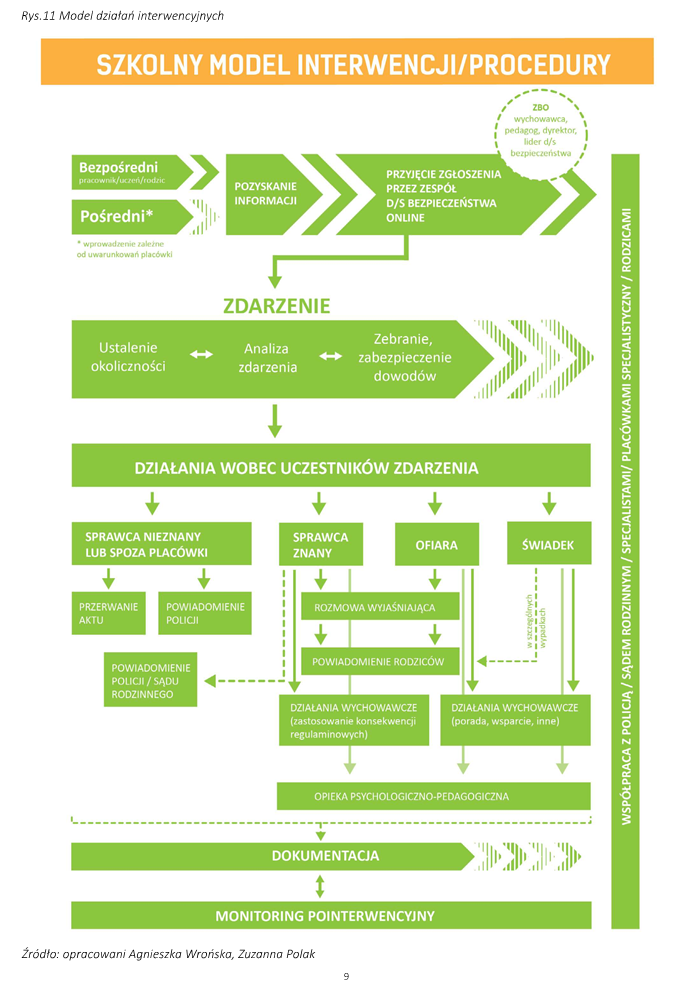 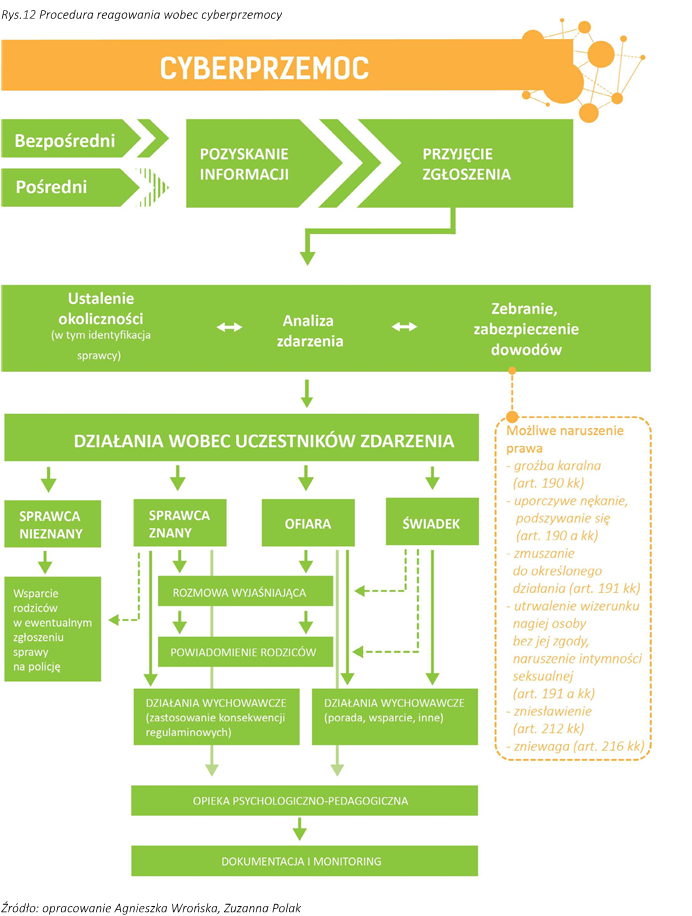 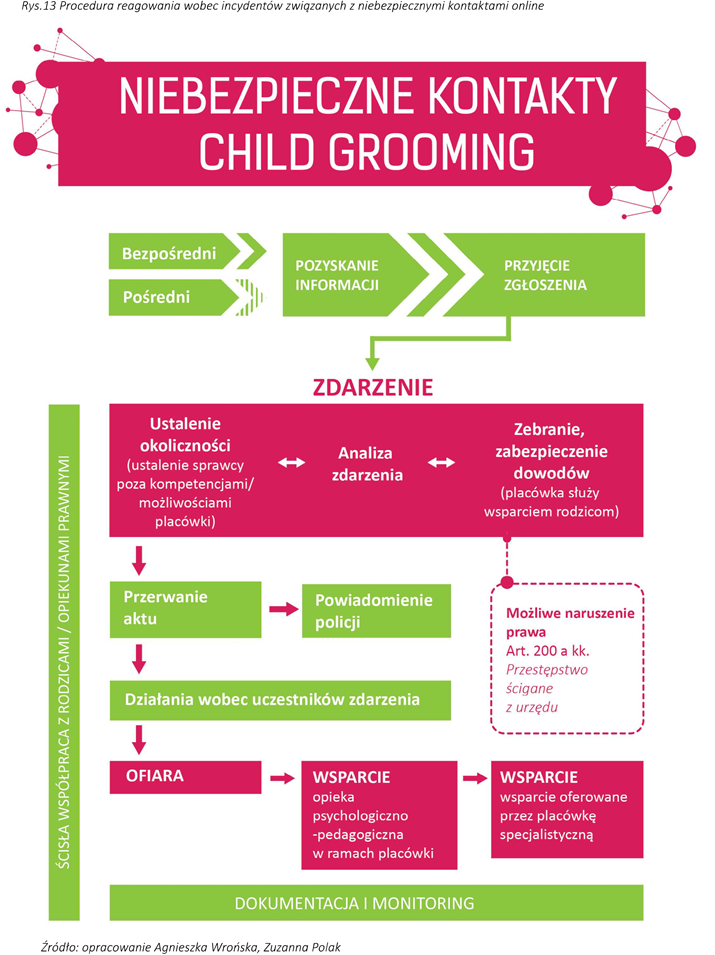 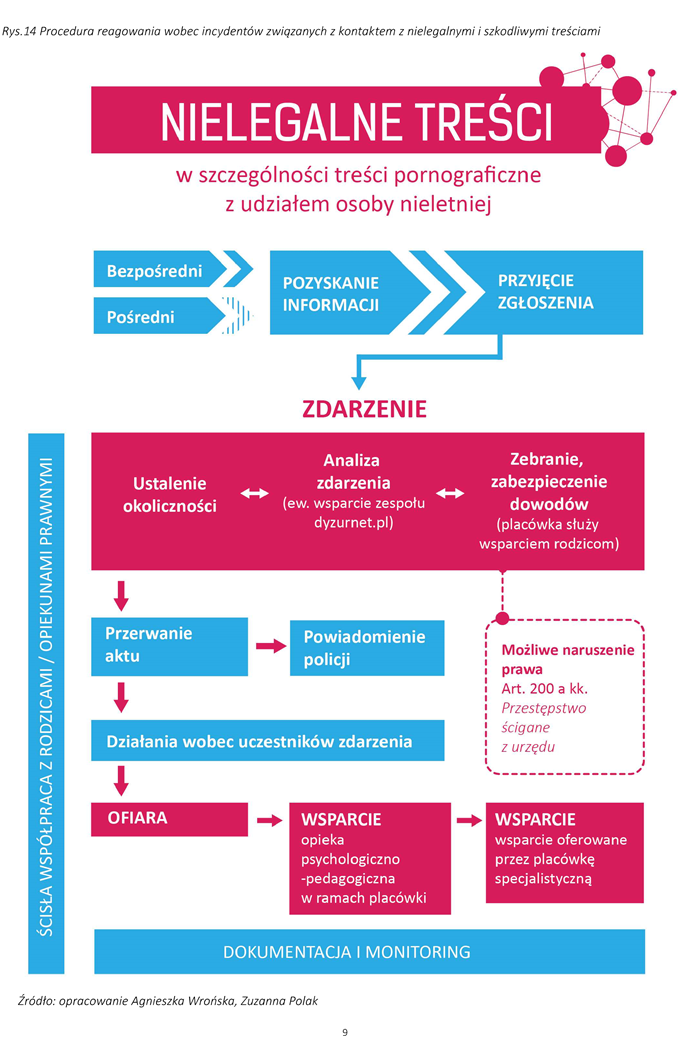 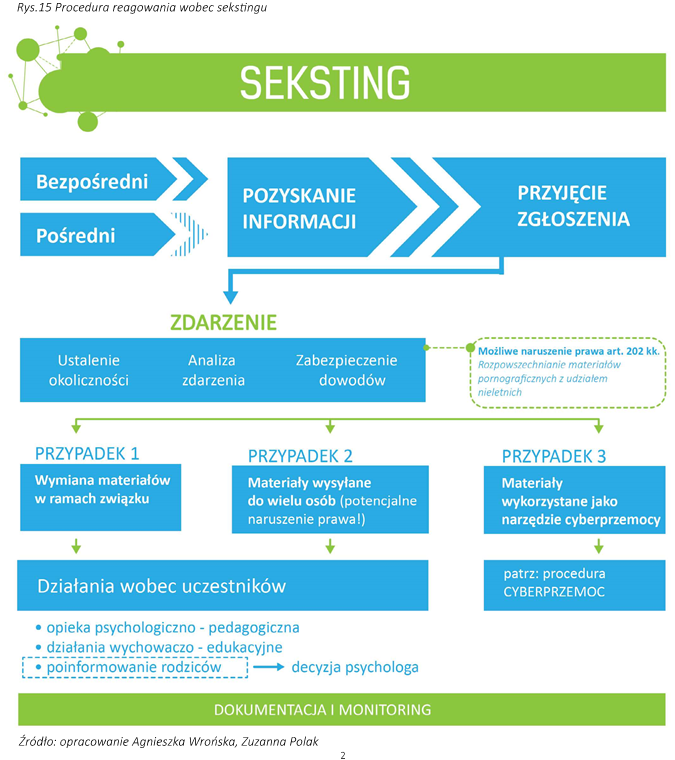 Ustawa prawo oświatowe z 14 grudnia 2016 r.Ustawa prawo oświatowe z 14 grudnia 2016 r.Ustawa prawo oświatowe z 14 grudnia 2016 r.Ustawa prawo oświatowe z 14 grudnia 2016 r.Ustawa prawo oświatowe z 14 grudnia 2016 r.Art. 1 System oświaty zapewnia w szczególności: realizację prawa każdego obywatela Rzeczypospolitej Polskiej do kształcenia się oraz prawa dzieci i młodzieży do wychowania i opieki, odpowiednich do wieku i osiągniętego rozwoju; wspomaganie przez szkołę wychowawczej roli rodziny; wychowanie rozumiane jako wspieranie dziecka w rozwoju ku pełnej dojrzałości w sferze fizycznej, emocjonalnej, intelektualnej, duchowej i społecznej, wzmacniane i uzupełniane przez działania z zakresu profilaktyki problemów dzieci i młodzieży; 6)   możliwość pobierania nauki we wszystkich typach szkół przez dzieci i młodzież niepełnosprawną, niedostosowaną społecznie i zagrożoną niedostosowaniem społecznym, zgodnie z indywidualnymi potrzebami rozwojowymi i edukacyjnymi oraz predyspozycjami; 14) utrzymywanie bezpiecznych i higienicznych warunków nauki, wychowania i opieki w szkołach i placówkach; 21) upowszechnianie wśród dzieci i młodzieży wiedzy o bezpieczeństwie oraz kształtowanie właściwych postaw wobec zagrożeń, w tym związanych z korzystaniem z technologii informacyjno-komunikacyjnych, i sytuacji nadzwyczajnych.  System oświaty zapewnia w szczególności: realizację prawa każdego obywatela Rzeczypospolitej Polskiej do kształcenia się oraz prawa dzieci i młodzieży do wychowania i opieki, odpowiednich do wieku i osiągniętego rozwoju; wspomaganie przez szkołę wychowawczej roli rodziny; wychowanie rozumiane jako wspieranie dziecka w rozwoju ku pełnej dojrzałości w sferze fizycznej, emocjonalnej, intelektualnej, duchowej i społecznej, wzmacniane i uzupełniane przez działania z zakresu profilaktyki problemów dzieci i młodzieży; 6)   możliwość pobierania nauki we wszystkich typach szkół przez dzieci i młodzież niepełnosprawną, niedostosowaną społecznie i zagrożoną niedostosowaniem społecznym, zgodnie z indywidualnymi potrzebami rozwojowymi i edukacyjnymi oraz predyspozycjami; 14) utrzymywanie bezpiecznych i higienicznych warunków nauki, wychowania i opieki w szkołach i placówkach; 21) upowszechnianie wśród dzieci i młodzieży wiedzy o bezpieczeństwie oraz kształtowanie właściwych postaw wobec zagrożeń, w tym związanych z korzystaniem z technologii informacyjno-komunikacyjnych, i sytuacji nadzwyczajnych.  System oświaty zapewnia w szczególności: realizację prawa każdego obywatela Rzeczypospolitej Polskiej do kształcenia się oraz prawa dzieci i młodzieży do wychowania i opieki, odpowiednich do wieku i osiągniętego rozwoju; wspomaganie przez szkołę wychowawczej roli rodziny; wychowanie rozumiane jako wspieranie dziecka w rozwoju ku pełnej dojrzałości w sferze fizycznej, emocjonalnej, intelektualnej, duchowej i społecznej, wzmacniane i uzupełniane przez działania z zakresu profilaktyki problemów dzieci i młodzieży; 6)   możliwość pobierania nauki we wszystkich typach szkół przez dzieci i młodzież niepełnosprawną, niedostosowaną społecznie i zagrożoną niedostosowaniem społecznym, zgodnie z indywidualnymi potrzebami rozwojowymi i edukacyjnymi oraz predyspozycjami; 14) utrzymywanie bezpiecznych i higienicznych warunków nauki, wychowania i opieki w szkołach i placówkach; 21) upowszechnianie wśród dzieci i młodzieży wiedzy o bezpieczeństwie oraz kształtowanie właściwych postaw wobec zagrożeń, w tym związanych z korzystaniem z technologii informacyjno-komunikacyjnych, i sytuacji nadzwyczajnych.  System oświaty zapewnia w szczególności: realizację prawa każdego obywatela Rzeczypospolitej Polskiej do kształcenia się oraz prawa dzieci i młodzieży do wychowania i opieki, odpowiednich do wieku i osiągniętego rozwoju; wspomaganie przez szkołę wychowawczej roli rodziny; wychowanie rozumiane jako wspieranie dziecka w rozwoju ku pełnej dojrzałości w sferze fizycznej, emocjonalnej, intelektualnej, duchowej i społecznej, wzmacniane i uzupełniane przez działania z zakresu profilaktyki problemów dzieci i młodzieży; 6)   możliwość pobierania nauki we wszystkich typach szkół przez dzieci i młodzież niepełnosprawną, niedostosowaną społecznie i zagrożoną niedostosowaniem społecznym, zgodnie z indywidualnymi potrzebami rozwojowymi i edukacyjnymi oraz predyspozycjami; 14) utrzymywanie bezpiecznych i higienicznych warunków nauki, wychowania i opieki w szkołach i placówkach; 21) upowszechnianie wśród dzieci i młodzieży wiedzy o bezpieczeństwie oraz kształtowanie właściwych postaw wobec zagrożeń, w tym związanych z korzystaniem z technologii informacyjno-komunikacyjnych, i sytuacji nadzwyczajnych.  Art. 3 System oświaty mogą wspierać jednostki organizacyjne Państwowej Straży Pożarnej oraz jednostki innych właściwych służb w działaniach służących podnoszeniu bezpieczeństwa dzieci i młodzieży, w tym w zakresie ochrony przeciwpożarowej. Organy administracji publicznej, w tym organy prowadzące szkoły i placówki, współdziałają z ww. podmiotami w zapewnieniu właściwych warunków realizacji tych zadań wymienionych, w szczególności w prowadzeniu zajęć edukacyjnych z zakresu podnoszenia bezpieczeństwa dzieci i młodzieży, w tym bezpieczeństwa przeciwpożarowego. System oświaty mogą wspierać jednostki organizacyjne Państwowej Straży Pożarnej oraz jednostki innych właściwych służb w działaniach służących podnoszeniu bezpieczeństwa dzieci i młodzieży, w tym w zakresie ochrony przeciwpożarowej. Organy administracji publicznej, w tym organy prowadzące szkoły i placówki, współdziałają z ww. podmiotami w zapewnieniu właściwych warunków realizacji tych zadań wymienionych, w szczególności w prowadzeniu zajęć edukacyjnych z zakresu podnoszenia bezpieczeństwa dzieci i młodzieży, w tym bezpieczeństwa przeciwpożarowego. System oświaty mogą wspierać jednostki organizacyjne Państwowej Straży Pożarnej oraz jednostki innych właściwych służb w działaniach służących podnoszeniu bezpieczeństwa dzieci i młodzieży, w tym w zakresie ochrony przeciwpożarowej. Organy administracji publicznej, w tym organy prowadzące szkoły i placówki, współdziałają z ww. podmiotami w zapewnieniu właściwych warunków realizacji tych zadań wymienionych, w szczególności w prowadzeniu zajęć edukacyjnych z zakresu podnoszenia bezpieczeństwa dzieci i młodzieży, w tym bezpieczeństwa przeciwpożarowego. System oświaty mogą wspierać jednostki organizacyjne Państwowej Straży Pożarnej oraz jednostki innych właściwych służb w działaniach służących podnoszeniu bezpieczeństwa dzieci i młodzieży, w tym w zakresie ochrony przeciwpożarowej. Organy administracji publicznej, w tym organy prowadzące szkoły i placówki, współdziałają z ww. podmiotami w zapewnieniu właściwych warunków realizacji tych zadań wymienionych, w szczególności w prowadzeniu zajęć edukacyjnych z zakresu podnoszenia bezpieczeństwa dzieci i młodzieży, w tym bezpieczeństwa przeciwpożarowego. Art. 5 Nauczyciel w swoich działaniach dydaktycznych, wychowawczych i opiekuńczych ma obowiązek kierowania się dobrem uczniów, troską o ich zdrowie, postawę moralną i obywatelską, z poszanowaniem godności osobistej ucznia. Nauczyciel w swoich działaniach dydaktycznych, wychowawczych i opiekuńczych ma obowiązek kierowania się dobrem uczniów, troską o ich zdrowie, postawę moralną i obywatelską, z poszanowaniem godności osobistej ucznia. Nauczyciel w swoich działaniach dydaktycznych, wychowawczych i opiekuńczych ma obowiązek kierowania się dobrem uczniów, troską o ich zdrowie, postawę moralną i obywatelską, z poszanowaniem godności osobistej ucznia. Nauczyciel w swoich działaniach dydaktycznych, wychowawczych i opiekuńczych ma obowiązek kierowania się dobrem uczniów, troską o ich zdrowie, postawę moralną i obywatelską, z poszanowaniem godności osobistej ucznia. Art. 10  Organ prowadzący szkołę lub placówkę odpowiada za jej działalność. Do zadań organu prowadzącego szkołę lub placówkę należy m.in. zapewnienie warunków działania szkoły lub placówki, w tym bezpiecznych i higienicznych warunków nauki, wychowania i opieki. Organ prowadzący szkołę lub placówkę odpowiada za jej działalność. Do zadań organu prowadzącego szkołę lub placówkę należy m.in. zapewnienie warunków działania szkoły lub placówki, w tym bezpiecznych i higienicznych warunków nauki, wychowania i opieki. Organ prowadzący szkołę lub placówkę odpowiada za jej działalność. Do zadań organu prowadzącego szkołę lub placówkę należy m.in. zapewnienie warunków działania szkoły lub placówki, w tym bezpiecznych i higienicznych warunków nauki, wychowania i opieki. Organ prowadzący szkołę lub placówkę odpowiada za jej działalność. Do zadań organu prowadzącego szkołę lub placówkę należy m.in. zapewnienie warunków działania szkoły lub placówki, w tym bezpiecznych i higienicznych warunków nauki, wychowania i opieki. Art. 27 Szkoły i placówki zapewniające uczniom dostęp do Internetu są obowiązane podejmować działania zabezpieczające uczniów przed dostępem do treści, które mogą stanowić zagrożenie dla ich prawidłowego rozwoju, w szczególności zainstalować i aktualizować oprogramowanie zabezpieczające. Szkoły i placówki zapewniające uczniom dostęp do Internetu są obowiązane podejmować działania zabezpieczające uczniów przed dostępem do treści, które mogą stanowić zagrożenie dla ich prawidłowego rozwoju, w szczególności zainstalować i aktualizować oprogramowanie zabezpieczające. Szkoły i placówki zapewniające uczniom dostęp do Internetu są obowiązane podejmować działania zabezpieczające uczniów przed dostępem do treści, które mogą stanowić zagrożenie dla ich prawidłowego rozwoju, w szczególności zainstalować i aktualizować oprogramowanie zabezpieczające. Szkoły i placówki zapewniające uczniom dostęp do Internetu są obowiązane podejmować działania zabezpieczające uczniów przed dostępem do treści, które mogą stanowić zagrożenie dla ich prawidłowego rozwoju, w szczególności zainstalować i aktualizować oprogramowanie zabezpieczające. Art. 47 Minister właściwy do spraw oświaty i wychowania określił w drodze rozporządzenia warunki i sposób organizowania przez szkoły i placówki krajoznawstwa i turystyki, z uwzględnieniem celów edukacyjnych i wychowawczych oraz bezpieczeństwa uczniów Minister właściwy do spraw oświaty i wychowania określił w drodze rozporządzenia warunki i sposób organizowania przez szkoły i placówki krajoznawstwa i turystyki, z uwzględnieniem celów edukacyjnych i wychowawczych oraz bezpieczeństwa uczniów Minister właściwy do spraw oświaty i wychowania określił w drodze rozporządzenia warunki i sposób organizowania przez szkoły i placówki krajoznawstwa i turystyki, z uwzględnieniem celów edukacyjnych i wychowawczych oraz bezpieczeństwa uczniów Minister właściwy do spraw oświaty i wychowania określił w drodze rozporządzenia warunki i sposób organizowania przez szkoły i placówki krajoznawstwa i turystyki, z uwzględnieniem celów edukacyjnych i wychowawczych oraz bezpieczeństwa uczniów --Rozporządzenie Ministra Edukacji Narodowej z dnia 25 maja 2018 r. w sprawie Rozporządzenie Ministra Edukacji Narodowej z dnia 25 maja 2018 r. w sprawie warunków i sposobu organizowania przez publiczne przedszkola, szkoły i placówki warunków i sposobu organizowania przez publiczne przedszkola, szkoły i placówki krajoznawstwa i turystyk (Dz.U. z 2018 r. poz. 1055). krajoznawstwa i turystyk (Dz.U. z 2018 r. poz. 1055). Ustawa z dnia 7 września 1991 r. o systemie oświatyUstawa z dnia 7 września 1991 r. o systemie oświatyArt. Minister właściwy do spraw oświaty i wychowania, w porozumieniu z ministrem właściwym do spraw pracy, określi, w drodze rozporządzenia, ogólne przepisy bezpieczeństwa i higieny obowiązujące w publicznych i niepublicznych szkołach i placówkach, z uwzględnieniem w szczególności warunków pracy i nauki w czasie pobytu w szkole, w tym w warsztatach, laboratoriach i pracowniach szkolnych oraz w czasie zajęć z wychowania fizycznego, w czasie zawodów sportowych i wycieczek turystycznych, oraz postępowanie w sprawach wypadków uczniów. - Rozporządzenia Ministra Edukacji Narodowej i Sportu z dnia 31 grudnia 2002 r. w sprawie bezpieczeństwa i higieny w publicznych i niepublicznych szkołach i placówkach (Dz. U. z 2003 r. póz. 69,z późn. zm.) Ustawa o działaniach antyterrorystycznych z 10 czerwca 2016 r.Ustawa o działaniach antyterrorystycznych z 10 czerwca 2016 r.Art. 1 Ustawa określa zasady prowadzenia działań antyterrorystycznych oraz współpracy między organami właściwymi w zakresie prowadzenia tych działań.Art. 2  Ustawa definiuje istotne pojęcia związane z terroryzmem. Ilekroć w ustawie jest mowa o:  Działaniach antyterrorystycznych – należy przez to rozumieć działania organów administracji publicznej, polegające na zapobieganiu zdarzeniom o charakterze terrorystycznym, przygotowaniu do przejmowania nad nimi kontroli w drodze zaplanowanych przedsięwzięć, reagowaniu w przypadku wystąpienia takich zdarzeń oraz usuwaniu ich skutków, w tym odtwarzaniu zasobów wykorzystywanych do reagowania na nie; Działaniach kontrterrorystycznych – należy przez to rozumieć działania wobec sprawców, osób przygotowujących lub pomagających w dokonaniu przestępstwa o charakterze terrorystycznym, o którym mowa w art. 115 § 20 ustawy z dnia 6 czerwca 1997 r. – Kodeks karny (Dz.U. z 2018 r. poz. 1600 i 2077), prowadzone w celu wyeliminowania bezpośredniego zagrożenia dla życia, zdrowia osób oraz mienia przy wykorzystaniu specjalistycznych sił i środków oraz specjalistycznej taktyki działania, Miejscu zdarzenia o charakterze terrorystycznym – należy przez to rozumieć przestrzeń otwartą lub zamkniętą, w której nastąpiło zdarzenie o charakterze terrorystycznym lub w której wystąpił lub miał wystąpić jego skutek oraz przestrzeń, w której występują zagrożenia związane ze zdarzeniem o charakterze terrorystycznym; Zdarzeniu o charakterze terrorystycznym – należy przez to rozumieć sytuację, co do której istnieje podejrzenie, że powstała na skutek przestępstwa o charakterze terrorystycznym, o którym mowa w art. 115 § 20 ustawy z 6 czerwca 1997 r. – Kodeks karny lub zagrożenie zaistnienia takiego czynu.  Ustawa Karta Nauczyciela z dnia 26 stycznia 1982 r.Ustawa Karta Nauczyciela z dnia 26 stycznia 1982 r.Art. 6 Nauczyciel obowiązany jest rzetelnie realizować zadania związane z powierzonym mu stanowiskiem oraz podstawowymi funkcjami szkoły: dydaktyczną, wychowawczą i opiekuńczą, w tym zadania związane z zapewnieniem bezpieczeństwa uczniom w czasie zajęć organizowanych przez szkołę;; wspierać każdego ucznia w jego rozwoju oraz dążyć do pełni własnego rozwoju osobowego. Nauczyciel obowiązany jest kształcić i wychowywać młodzież w umiłowaniu Ojczyzny, w poszanowaniu Konstytucji Rzeczypospolitej Polskiej, w atmosferze wolności sumienia i szacunku dla każdego człowieka; dbać o kształtowanie u uczniów postaw moralnych i obywatelskich zgodnie z ideą demokracji, pokoju i przyjaźni między ludźmi różnych narodów, ras i światopoglądów.  Ustawa o postępowaniu w sprawach nieletnich z 26 października 1982 r.Ustawa o postępowaniu w sprawach nieletnich z 26 października 1982 r.Art. 1 § 1. Przepisy ustawy stosuje się w zakresie:  zapobiegania i zwalczania demoralizacji – w stosunku do osób, które nie ukończyły lat 18; postępowania w sprawach o czyny karalne – w stosunku do osób, które dopuściły się takiego czynu po ukończeniu lat 13, ale nie ukończyły lat 17;  wykonywania środków wychowawczych lub poprawczych – w stosunku do osób, względem których środki te zostały orzeczone, nie dłużej jednak niż do ukończenia przez te osoby lat 21. § 2. Ilekroć w ustawie jest mowa o:  „nieletnich” – rozumie się przez to osoby, o których mowa w § 1;  „czynie karalnym” – rozumie się przez to czyn zabroniony przez ustawę jako:  przestępstwo lub przestępstwo skarbowe albo  wykroczenie określone w art. 50a, art. 51, art. 69, art. 74, art. 76, art. 85, art. 87, art. 119, art. 122, art. 124, art. 133 lub art. 143 Kodeksu wykroczeń. Art. 2 Przewidziane w ustawie działania podejmuje się w wypadkach, gdy nieletni wykazuje przejawy demoralizacji lub dopuści się czynu karalnego. Art. 4 § 1. Każdy, kto stwierdzi istnienie okoliczności świadczących o demoralizacji nieletniego, w szczególności naruszanie zasad współżycia społecznego, popełnienie czynu zabronionego, systematyczne uchylanie się od obowiązku szkolnego lub kształcenia zawodowego, używanie alkoholu lub innych środków w celu wprowadzenia się w stan odurzenia, uprawianie nierządu, włóczęgostwo, udział w grupach przestępczych, ma społeczny obowiązek odpowiedniego przeciwdziałania temu, a przede wszystkim zawiadomienia o tym rodziców lub opiekuna nieletniego, szkoły, sądu rodzinnego, Policji lub innego właściwego organu.  § 2. Każdy, dowiedziawszy się o popełnieniu czynu karalnego przez nieletniego, ma społeczny obowiązek zawiadomić o tym sąd rodzinny lub Policję. § 3. Instytucje państwowe i organizacje społeczne, które w związku ze swą działalnością dowiedziały się o popełnieniu przez nieletniego czynu karalnego ściganego z urzędu, są obowiązane niezwłocznie zawiadomić o tym sąd rodzinny lub Policję oraz przedsięwziąć czynności niecierpiące zwłoki, aby nie dopuścić do zatarcia śladów i dowodów popełnienia czynu. Ustawa Kodeks Cywilny z dnia 23 kwietnia 1964 r.Ustawa Kodeks Cywilny z dnia 23 kwietnia 1964 r.Art. 415 Kto z winy swej wyrządził drugiemu szkodę, obowiązany jest do jej naprawienia. Art. 426 Małoletni, który nie ukończył lat trzynastu, nie ponosi odpowiedzialności za wyrządzoną szkodę. Art. 427 Kto z mocy ustawy lub umowy jest zobowiązany do nadzoru nad osobą, której z powodu wieku albo stanu psychicznego lub cielesnego winy poczytać nie można, ten obowiązany jest do naprawienia szkody wyrządzonej przez tę osobę, chyba że uczynił zadość obowiązkowi nadzoru albo że szkoda byłaby powstała także przy starannym wykonywaniu nadzoru. Przepis ten stosuje się również do osób wykonywających bez obowiązku ustawowego ani umownego stałą pieczę nad osobą, której z powodu wieku albo stanu psychicznego lub cielesnego winy poczytać nie można. Ustawa Kodeks Karny z dnia 6 czerwca 1997 r.Ustawa Kodeks Karny z dnia 6 czerwca 1997 r.Art. 1 § 1. Odpowiedzialności karnej podlega ten tylko, kto popełnia czyn zabroniony pod groźbą kary przez ustawę obowiązującą w czasie jego popełnienia.  § 2. Nie stanowi przestępstwa czyn zabroniony, którego społeczna szkodliwość jest znikoma.  § 3. Nie popełnia przestępstwa sprawca czynu zabronionego, jeżeli nie można mu przypisać winy w czasie czynu Art. 10 § 1. Na zasadach określonych w tym kodeksie odpowiada ten, kto popełnia czyn zabroniony po ukończeniu 17 lat.  § 2. Nieletni, który po ukończeniu 15 lat dopuszcza się czynu zabronionego określonego w art. 134, art. 148 § 1, 2 lub 3, art. 156 § 1 lub 3, art. 163 § 1 lub 3, art. 166, art. 173 § 1 lub 3, art. 197 § 3 lub 4, art. 223 § 2, art. 252 § 1 lub 2 oraz w art. 280, może odpowiadać na zasadach określonych w tym kodeksie, jeżeli okoliczności sprawy oraz stopień rozwoju sprawcy, jego właściwości i warunki osobiste za tym przemawiają, a w szczególności, jeżeli poprzednio stosowane środki wychowawcze lub poprawcze okazały się bezskuteczne.  § 3. W wypadku określonym w § 2 orzeczona kara nie może przekroczyć dwóch trzecich górnej granicy ustawowego zagrożenia przewidzianego za przypisane sprawcy przestępstwo; sąd może zastosować także nadzwyczajne złagodzenie kary..  § 4. W stosunku do sprawcy, który popełnił występek po ukończeniu lat 17, lecz przed ukończeniem lat 18, sąd zamiast kary stosuje środki wychowawcze, lecznicze albo poprawcze przewidziane dla nieletnich, jeżeli okoliczności sprawy oraz stopień rozwoju sprawcy, jego właściwości i warunki osobiste za tym przemawiają.  Art. 115 § 1. Czynem zabronionym jest zachowanie o znamionach określonych w ustawie karnej.  § 2. Przy ocenie stopnia społecznej szkodliwości czynu sąd bierze pod uwagę rodzaj i charakter naruszonego dobra, rozmiary wyrządzonej lub grożącej szkody, sposób i okoliczności popełnienia czynu, wagę naruszonych przez sprawcę obowiązków, jak również postać zamiaru, motywację sprawcy, rodzaj naruszonych reguł ostrożności i stopień ich naruszenia. (…) § 21. Występkiem o charakterze chuligańskim jest występek polegający na umyślnym zamachu na zdrowie, na wolność, na cześć lub nietykalność cielesną, na bezpieczeństwo powszechne, na działalność instytucji państwowych lub samorządu terytorialnego, na porządek publiczny, albo na umyślnym niszczeniu, uszkodzeniu lub czynieniu niezdatną do użytku cudzej rzeczy, jeżeli sprawca działa publicznie i bez powodu albo z oczywiście błahego powodu, okazując przez to rażące lekceważenie porządku prawnego. Art. 14 1. Zabrania się sprzedaży, podawania i spożywania napojów alkoholowych:  na terenie szkół oraz innych zakładów i placówek oświatowowych i wychowawczych, opiekuńczych i domów studenckich;  na terenie zakładów pracy oraz miejsc zbiorowego żywienia pracowników;  w miejscach i czasie masowych zgromadzeń; Ustawa o przeciwdziałaniu narkomanii z 29 lipca 2005 r.Ustawa o przeciwdziałaniu narkomanii z 29 lipca 2005 r.Art. 1 Ustawa określa:  zasady i tryb postępowania w zakresie przeciwdziałania narkomanii;  zadania i uprawnienia organów administracji rządowej i jednostek samorządu terytorialnego oraz innych podmiotów w zakresie przeciwdziałania naruszeniom prawa dotyczącego obrotu, wytwarzania, przetwarzania, przerobu i posiadania substancji, których używanie może prowadzić do narkomanii; Art. 2 Przeciwdziałanie narkomanii realizuje się przez odpowiednie kształtowanie polityki społecznej, gospodarczej, oświatowo-wychowawczej i zdrowotnej, a w szczególności:  działalność wychowawczą, edukacyjną, informacyjną i profilaktyczną; leczenie, rehabilitację i reintegrację osób uzależnionych;  ograniczanie szkód zdrowotnych i społecznych; nadzór nad substancjami, których używanie może prowadzić do narkomanii;  zwalczanie niedozwolonego obrotu, wytwarzania, przetwarzania, przerobu i posiadania substancji, których używanie może prowadzić do narkomanii;  nadzór nad uprawami roślin zawierających substancje, których używanie może prowadzić do narkomanii. Art. 5 Zadania w zakresie przeciwdziałania narkomanii realizują organy administracji rządowej i jednostek samorządu terytorialnego w zakresie określonym w ustawie.  Zadania w zakresie przeciwdziałania narkomanii są realizowane, w zakresie określonym w ustawie, także przez: 1) przedszkola, szkoły i inne jednostki organizacyjne wymienione w art. 2 pkt 3-9 ustawy z dnia 14 grudnia 2016 r. - Prawo oświatowe (Dz.U. z 2018 r. poz. 996, 1000, 1290, 1669 i 2245 oraz z 2019 r. poz. 534); Art. 19 Działalność wychowawcza, edukacyjna, informacyjna i profilaktyczna obejmuje:  promocję zdrowia psychicznego; promocję zdrowego stylu życia;  informowanie o szkodliwości środków i substancji, których używanie może prowadzić do narkomanii, oraz o narkomanii i jej skutkach;  edukację psychologiczną i społeczną;  edukację prawną;  działania interwencyjne.  Działalność, o której mowa w ust. 1, obejmuje w szczególności:  wprowadzanie problematyki zapobiegania narkomanii do programów wychowawczo-profilaktycznych jednostek organizacyjnych systemu oświaty;  2) wprowadzanie problematyki zapobiegania narkomanii do programów przygotowania zawodowego osób zajmujących się wychowaniem oraz profilaktyką w szkołach i innych placówkach systemu oświaty oraz w szkołach wyższych. 